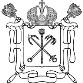 Государственное бюджетное общеобразовательное учреждение средняя общеобразовательнаяшкола № 277 Кировского района Санкт-Петербурга198215, проспект Ветеранов, дом 14, литера А, тел/факс.(812)377-36-05, тел. (812)752-19-19, факс (812) 752-56-55, E-mail: sc277@kirov.spb.ruОКПО  52185291 ОКОГУ  23010 ОГРН  1027802735993, ИНН/КПП  7805149292/780501001ПРИНЯТО 							УТВЕРЖДАЮПедагогическим советом					врио директор ГБОУ СОШ № 277 ГБОУ СОШ № 277 						Санкт-ПетербургаСанкт-Петербурга						____________ А.А. СтоляровПротокол № 1						«30» августа 2017 г.от «30» августа 2017 г.РАБОЧАЯ ПРОГРАММАпо  истории6 з1 классУчитель: Рейникова Т.А.Высшая квалификационная категорияучебный год  2017 – 2018Пояснительная запискаНормативные правовые документы, на основании которых разработана данная рабочая программаФедеральный уровеньФедеральный закон Российской Федерации от 29 декабря 2012 г. N 273-ФЗ "Об образовании в Российской Федерации".Федеральный государственный образовательный стандарт ООО (Приказ Минобрнауки РФ № 1897 от 17.12.2010).Письмо Министерства образования и науки РФ от 19 апреля 2011 г. № 03-255 «О введении федерального государственного образовательного стандарта общего образования».Федеральный базисный учебный план (приказ Министерства образования РФ от 9.03.2004 № 1312 «Об утверждении федерального базисного учебного плана и примерных учебных планов для образовательных учреждений Российской Федерации, реализующих программы общего образования» с учетом внесенных изменений приказами Минобрнауки России: от 20 августа 2008 года N 241, от 30 августа 2010 года N 889 , от 3 июня 2011 года N 1994, от 1 февраля 2012 года N 74).Приказ Минобрнауки РФ от 31.03.2014 N 253 «Об утверждении федеральных перечней учебников, рекомендуемых к использованию при реализации имеющих государственную аккредитацию образовательных программ начального общего, основного общего, среднего общего образования» на 2015/2016 учебный год Примерная основная образовательная программа ООО.Примерные программы по учебным предметам федерального базисного учебного плана для образовательных учреждений Российской Федерации, реализующих программы общего образования. Примерные программы по учебным предметам, созданные на основе ФГОС.СанПиН 2.4.2. 2821 – 10 «Санитарно-эпидемиологические требования к условиям и организации обучения в общеобразовательных учреждениях» (утверждены постановлением Главного государственного санитарного врача Российской Федерации от 29 декабря 2010 г. № 189, зарегистрированы в Минюсте России 3 марта 2011 г., регистрационный номер 19993);Федеральные требования к образовательным учреждениям в части охраны здоровья обучающихся, воспитанников (утверждены приказом Минобрнауки России от 28 декабря 2010 г. № 2106, зарегистрированы в Минюсте России 2 февраля 2011 г., регистрационный номер 19676)Примерная программа основного общего образования по учебным предметам. Обществознание 5-9 класса: – М.: Просвещение, 2012. (Стандарты второго поколения); Локальный уровеньОсновная образовательная программа основного общего образования Государственного бюджетного общеобразовательного учреждения средней общеобразовательной школы № 277 Кировского района Санкт-Петербурга (ГБОУ СОШ № 277).Положение о структуре, порядке разработки и утверждении рабочих программ учебных предметов, курсов, дисциплин (модулей) (Приказ об утверждении № 69-ОД от 26.03.2015).Приказ руководителя ГБОУ СОШ № 277 об утверждении Рабочей программы учебных предметов, курсов, дисциплин (модулей) (Приказ № 210/1-ОД от 29.08.2016).Учебный план образовательной программы ООО, реализующий ОП ООО в соответствии с требованиями ФГОС ООО (5-6 классы)  ГБОУ СОШ № 277.Учебный план образовательной программы ООО (7-9 классы)  ГБОУ СОШ № 277.Учебный план образовательной программы среднего (полного) общего образования (10-11 классы)  ГБОУ СОШ № 277.Учебно-методический комплекс ГБОУ СОШ № 277 на 2016-17 уч. г.Сведения о программах, на основании которых разработана рабочая программа:А. О. Чубарьян «История Средних веков» М.: Просвещение, 2014 год. А.А. Данилов, О.Н. Журавлёва, И.Е. Барькина: История. 6-9 классы. Программы общеобразовательных учреждений. М., Просвещение, 2016Цель и задачи, решаемые при реализации рабочей программы:Создать условия для формирования   у  школьников знаний о далеком прошлом, которые послужат одной из основ их общей образованности.Осветить взаимодействие человека с окружающей природной средой, экономическое развитие древних обществ;Показать наиболее яркие личности Древнего мира и их роль в истории и культуре;Охарактеризовать становление идей и институтов, понимание которых необходимо современному человеку и гражданину (деспотическая форма правления, законы, демократия, республика, моральные нормы, религиозные верования);Раскрыть на конкретном примере, что каждый из народов древности оставил позитивный след в истории человечества.Общая характеристика учебного  предметаКонцепция нового курса истории включает в себя историко-культурный стандарт, который содержит принципиальные оценки ключевых событий прошлого, основные подходы к преподаванию отечественной истории в современной школе. Историко-культурный стандарт представляет собой научную основу содержания школьного исторического образования. обеспечить условия для актуализации исторической памяти, культурной преемственности поколений, формирования национально-гражданской идентичности (самосознания) молодых россиян на основе осмысления относительно устойчивой традиционной версии истории Российской государственности, которая в данном случае рассматривается как объединяющая россиян «ценностная платформа». Историко-культурный стандарт призван обеспечить условия для формирования у школьников способности к восприятию исторической информации, становления социально-гражданской компетенции школьников, что подразумевает овладение приемами исторического анализа, формирование исторического мышления. Историко-культурный стандарт содержит: научно-исторические оценки ключевых событий прошлого;основные теоретические подходы к преподаванию отечественной истории в современной школе;перечень рекомендуемых для изучения тем, понятий и терминов, событий и персоналий; перечень «трудных» (дискуссионных) вопросов.Прошлое России - неотъемлемая часть мирового исторического процесса. Необходимо формировать ценностные ориентации - патриотизм, гражданственность, толерантность, развивать самостоятельное мышление школьников.Патриотизм – основа курса отечественной истории. Важен позитивный пафос. Необходимо раскрыть труд народа по освоению Евразии. История России – не только победы, были и трагические периоды. Трагедии нельзя замалчивать.Россия – крупнейшая многонациональная и поликонфессиональная страна в мире. Необходимо раскрыть историю народов России, показать взаимодействие культур и религий; подчеркнуть, что присоединение к России и пребывание в составе Российского государства имело положительное значение для всех народов России.Важнейшая задача курса – формирование общероссийской гражданской идентичности, самосознания, гражданственности школьников.Необходимо увеличить количество часов на изучение истории культуры, истории повседневности.Изучение истории России как многофакторного явления.Концепция направлена на повышение качества школьного исторического образования, воспитание гражданственности и патриотизма школьников, развитие компетенций учащихся общеобразовательных организаций в соответствии с требованиями федерального государственного образовательного стандарта (далее - ФГОС) основного общего и среднего общего образования, формирование единого культурно-исторического пространства Российской Федерации.Курс истории 6 класса включает в себя изучение истории Средних Веков и Истории России от древней Руси к российскому государству (с древности до конца XV в.).Изменения, внесённые в программуПрограмма содержит незначительную корректировку количества часов на курс Истории Средних веков и курс Истории России (45 и 40 часов соответственно).Количество учебных часов, на которое рассчитана рабочая программаДанный курс рассчитан на 85 часов, из расчёта 2 часа в неделю в 1 полугодии и 3 часа в неделю во втором полугодии.Планируемые личностные, метапредметные и предметные результатыЛичностные:Воспитание российской гражданской идентичности: патриотизма, любви и уважения Отечеству, чувства гордости за свою Родину, прошлое и настоящее многонационального народа России; осознание своей этнической принадлежности, знание истории, языка, культуры своего народа, своего края, основ культурного наследия народов России и человечества; усвоение гуманистических, демократических и традиционных ценностей многонационального российского общества; воспитание чувства ответственности и долга перед Родиной.Формирование ответственного отношения к учению, готовности и способности обучающихся к саморазвитию и самообразованию на основе мотивации к обучению и познанию, осознанному выбору и построению дальнейшей индивидуальной траектории образования на базе ориентировки в мире профессий и профессиональных предпочтений, с учётом устойчивых познавательных интересов.Формирование целостного мировоззрения, соответствующего современному уровню развития науки и общественной практики, учитывающего социальное, культурное, языковое, духовное многообразие современного мира.Формирование осознанного, уважительного и доброжелательного отношения к другому человеку, его мнению, мировоззрению, культуре, языку, вере, гражданской позиции, истории, культуре, религии, традициям, языкам, ценностям народов России и народов мира; готовности и способности вести диалог с другими людьми и достигать в нём взаимопонимания. Освоение социальных норм, правил поведения, ролей и форм социальной жизни в группах и сообществах, включая взрослые и социальные сообщества.Развитие морального сознания и компетентности в решении моральных проблем на основе личностного выбора, формирование нравственных чувств и нравственного поведения, осознанного и ответственного отношения к собственным поступкам.Формирование коммуникативной компетентности в общении и сотрудничестве со сверстниками, детьми старшего и младшего возраста, взрослыми в процессе образовательной, общественно-полезной, учебно-исследовательской, творческой и других видов деятельности.Метапредметные:Умение самостоятельно определять цели своего обучения, ставить и формулировать для себя новые задачи в учёбе и познавательной деятельности, развивать мотивы и интересы своей познавательной деятельности.Умение самостоятельно планировать пути достижения целей, в том числе альтернативные, осознанно выбирать наиболее эффективные способы решения учебных и познавательных задач.Умение соотносить свои действия с планируемыми результатами, осуществлять контроль своей деятельности в процессе достижения результата, определять способы действий в рамках предложенных условий и требований, корректировать свои действия в соответствии с изменяющейся ситуацией.Умение оценивать правильность выполнения учебной задачи, собственные возможности её решения.Владение основами самоконтроля, самооценки, принятия решений и осуществления осознанного выбора в учебной и познавательной деятельности.Умение определять понятия, создавать обобщения, устанавливать аналогии, классифицировать, самостоятельно выбирать основания и критерии для классификации, устанавливать причинно-следственные связи, строить логические рассуждения, умозаключения (индуктивные, дедуктивные и по аналогии) и делать выводы.Умение создавать, применять и преобразовывать знаки и символы, модели и схемы для решения учебных и познавательных задач.Смысловое чтение.Умение организовывать учебное сотрудничество и совместную деятельность с учителем и сверстниками; работать индивидуально и в группе: находить общее решение и разрешать конфликты на основе согласования позиций и учёта интересов; формулировать, аргументировать и отстаивать своё мнение.Умение осознанно использовать речевые средства в соответствии с задачей коммуникации для выражения своих чувств, мыслей и потребностей; планирования и регуляции своей деятельности; владение устной и письменной речью, монологической контекстной речью.Предметные:Овладение исторической картиной мира: умение объяснять современный мир, связывая исторические факты и понятия в целостную картину (определять по датам век, этапы, место события и т.д., разделять целое на части, выявлять главное, обобщать, группировать (не по хронологии), сравнивать).Формирование открытого исторического мышления: умение видеть развитие общественных процессов (определять причины и прогнозировать следствия, выявлять варианты причин и следствий, логическую последовательность, представлять мотивы поступков людей прошедших эпох).Нравственное самоопределение личности: умение оценивать свои и чужие поступки, опираясь на выращенную человечеством систему нравственных ценностей (при оценке исторических явлений выявлять гуманистические нравственные ценности).Гражданско-патриотическое самоопределение личности: умение, опираясь на опыт предков, определить свою мировоззренческую, гражданскую позицию, толерантно взаимодействовать с теми, кто сделал такой же или другой выбор (определять и объяснять свои оценки исторических явлений, событий, толерантно определять своё отношение к иным позициям).Содержание учебной программыВсеобщая история. История Средних веков.Раннее Средневековье. Что изучает истории Средних веков. Понятие средневековья. Хронологические рамки периода.Древние германцы и Римская империя. Расселение германский племен. Выделение знати. Великое переселение народов. Королевство франков и христианская церковь. Завоевание Галии, возникновение королевства франков, салическая правда, роль христианской церквиИмперия Карла Великого. Личность Карла Великого, войны в Италии, Испании, покорение саксов, возникновение империи. Феодальная лестница. Западная Европа в IX-XI веках. Слабость королевской власти во Франции, образование Священной Римской	 империи, норманны. Борьба с норманнами. Византия и славянский мир. Особенности развития Византии. Власть императора. Реформы Юстиниана. Культура Византии. Развитие образования, научные знания, архитектура, живопись. Арабский мир. Возникновение ислама. Природа, занятия населения Аравии, племена бедуинов. Ислам. Культура стран халифата. Наука, образование, искусство.Расцвет Средневековья. Феодальное общество. «Три тела государства». Феодальная лестница. В рыцарском замке. Средневековые рыцари. Замок феодала, снаряжение рыцаря. Развлечения. Средневековая деревня, крестьянство в средние века. Господская земля и крестьянские наделы. Феодал и зависимые крестьяне. Натуральное хозяйство. Причины возникновения средневековых городов, отделение ремесла от сельского хозяйства, возникновение городов в Европе. Борьба городов с сеньорами. Цеха и их роль в жизни города. Могущество папской власти. Первое сословие. Богатства церкви. Разделение церквей. Крестовые походы. Причины. Первый, второй и третий крестовые походы. Последствия и значение крестовых походов.Разные судьбы государств. Образование централизованного государства во Франции. Причины объединения Франции. Генеральные штаты. Сословная монархия. Образование централизованного государства в Англии. Норманнское завоевание Англии. Борьба короля с феодалами. Великая хартия вольностей. Парламентаризм.Европа в XIV — XV вв. Столетняя война. Причины и повод к войне. Основные события. Историческое значение войны. Крестьянские восстания во Франции и Англии. Причины, ход и значение восстания. Реконкиста в Испании. Причины и итоги. Центральная и Юго–Восточная Европа в XIV-XV веках. Германские и Итальянские княжества в позднее средневековье. Центральная и Юго–Восточная Европа в XIV-XV веках. Причины, основные события, значение. Падение Константинополя. Причины и итоги. Культура Западной Европы в XI-XV веках. Представление о мире. Средневековые университеты, развитие философии. Средневековая литература и искусство. Литература, архитектура. Живопись.  Начало культуры Возрождения. Понятие «возрождение». Новое учение о человеке, первые гуманисты. Технические изобретения. Развитие практических знаний. Книгопечатание. Технические достижения. История России от древней Руси к российскому государству (с древности до конца XV в.)ВведениеПредмет отечественной истории. История России как неотъемлемая часть всемирно-исторического процесса. Факторы самобытности российской истории. Природный фак-тор в отечественной истории. Источники по российской истории. Историческое пространство и символы российской истории. Кто и для чего фальсифицирует историю России.Народы и государства на территории нашей страны в древности. Появление и расселение человека на территории современной России. Первые культуры и общества. Малые государства Причерноморья в эллинистическую эпоху.Евразийские степи и лесостепь. Народы Сибири и Дальнего Востока. Хуннский каганат. Скифское царство. Сарматы. Финские племена. Аланы. Восточная Европа и евразийские степи в середине I тысячелетия н. э. Великое переселение народов. Гуннская держава Аттилы. Гуннское царство в предгорном Дагестане. Взаимодействие кочевого и оседлого мира в эпоху Великого переселения народов. Дискуссии о славянской прародине и происхождении славян. Расселение славян, их разделение на три ветви — восточных, западных и южных славян. Славянские общности Восточной Европы. Их соседи — балты, финно-угры, кочевые племена. Хозяйство восточных славян, их общественный строй и политическая организация. Возникновение княжеской власти. Традиционные верования славян. Страны и народы Восточной Европы, Сибири и Дальнего Востока. Объединения древнетюркских племён тюрков, огузов, киргизов и кыпчаков. Великий Тюркский каганат; Восточный Тюркский каганат и Западный Тюркский каганат. Уйгурский каганат. Великий киргизский каганат. Киргизский каганат. Киданьское государство. Аварский каганат. Хазарский каганат. Волжская Булгария. Этнокультурные контакты славянских, тюркских и финно-угорских народов к концу I тыс. н. э.Появление первых христианских, иудейских, исламских общин.Образование государства РусьПолитическое развитие Европы в эпоху раннего Средневековья. Норманнский фактор в образовании европейских государств. Предпосылки и особенности складывания государства Русь. Формирование княжеской власти (князь и дружина, полюдье). Новгород и Киев — центры древнерусской государственности. Князь Олег. Образование государства. Перенос столицы в Киев. Первые русские князья, их внутренняя и внешняя политика. Формирование территории государства Русь. Социально-экономический строй ранней Руси. Земельные отношения. Свободное и зависимое население. Крупнейшие русские города, развитие ремёсел и торговли. Отношения Руси с соседними народами и государства-ми: Византией, странами Северной и Центральной Европы, кочевниками. Святослав и его роль в формировании системы геополитических интересов Руси. Европейский христианский мир. Крещение Руси: причины и значение. Владимир I Святой. Зарождение ранней русской культуры, её специфика и достижения. Былинный эпос. Возникновение письменности. Начало летописания. Литература и её жанры (слово, житие, поучение, хождение). Деревянное и каменное зодчество. Монументальная живопись, мозаики, фрески. Иконы. Декоративно-прикладное искусство. Быт и образ жизни разных слоёв населения. Русь в конце X — начале XII в. Место и роль Руси в Европе. Расцвет Русского государства. Политический строй. Органы власти и управления. Внутриполитическое развитие. Ярослав Мудрый. Владимир Мономах. Древнерусское право: Русская Правда, церковные уставы. Социально-экономический уклад. Земельные отношения. Уровень социально-экономического развития русских земель. Дискуссии об общественном строе. Основные социальные слои древнерусского общества. Зависимые категории населения. Православная церковь и её роль в жизни общества. Развитие международных связей Русского государства, укрепление его международного положения. Развитие культуры. Летописание. «Повесть временных лет». Нестор. Просвещение. Литература. Деревянное и каменное зодчество, скульптура, живопись, прикладное искусство. Комплексный характер художественного оформления архитектурных сооружений. Значение древнерусской культуры в развитии европейской культуры. Ценностные ориентации русского общества. Повседневная жизнь, сельский и городской быт. Положение женщины. Дети и их воспитание. Картина мира древнерусского человека. Изменения в повседневной жизни с принятием христианства. Нехристианские общины на территории Руси.Русь в середине ХII — начале XIII в.Эпоха политической раздробленности в Европе. Причины, особенности и последствия политической раздробленности на Руси. Формирование системы земель — самостоятельных государств. Изменения в политическом строе. Эволюция общественного строя и права. Территория и население крупнейших русских земель. Рост и расцвет городов. Консолидирующая роль православной церкви в условиях политической децентрализации. Международные связи русских земель. Развитие русской культуры: формирование региональных центров. Летописание и его центры. Даниил Заточник. «Слово о полку Игореве».Русские земли в середине XIII — XIV в.Возникновение Монгольской державы. Чингисхан и его завоевания. Формирование Монгольской империи и её влияние на развитие народов Евразии. Великая Яса. Завоевательные походы Батыя на Русь и Восточную Европу и их последствия. Образование Золотой Орды. Русские земли в составе Золотой Орды. Политико-государственное устройство страны. Система управления. Армия и вооружение. Налоги и повинности населения. Города. Международная торговля. Влияние Орды на политическую традицию русских зе-мель, менталитет, культуру и быт населения. Золотая Орда в системе международных связей. Южные и западные русские земли. Возникновение Литовского государства и включение в его состав части русских земель. Северо-западные земли: Новгородская и Псковская. Борьба с экспансией крестоносцев на западных границах Руси. Александр Невский. Политический строй Новгорода и Пскова. Княжества Северо-Восточной Руси. Борьба за великое княжение Владимирское. Противостояние Твери и Москвы. Усиление Московского княжества. Иван Калита. Народные выступления против ордынского господства.Дмитрий Донской. Куликовская битва. Закрепление первенствующего положения московских князей. Религиозная политика в Орде и статус православной церкви. Принятие ислама и его распространение. Русская православная церковь в условиях ордынского господства. Сергий Радонежский. Культура и быт. Летописание. «Слово о погибели Русской земли». «Задонщина». Жития. Архитектура и живопись. Феофан Грек. Андрей Рублёв.Ордынское влияние на развитие культуры и повседневную жизнь в русских землях.Формирование единого Русского государстваПолитическая карта Европы и русских земель в начале XV в. Борьба Литовского и Московского княжеств за объединение русских земель. Распад Золотой Орды и его влияние на политическое развитие русских земель. Большая Орда, Крымское, Казанское, Сибирское ханства, Ногайская Орда и их отношения с Московским государством. Междоусобная война в Московском княжестве во второй четверти XV в. Василий Тёмный. Новгород и Псков в XV в. Иван III. Присоединение Новгорода и Твери к Москве. Ликвидация зависимости от Орды. Принятие общерусского Судебника. Государственные символы единогогосударства. Характер экономического развития русских земель. Установление автокефалии Русской православной церкви. Внутрицерковная борьба. Ереси. Расширение международных связей Московского государства. Культурное пространство единого государства. Летописание общерусское и региональное. «Хождение за три моря» Афанасия Никитина. Архитектура и живопись. Московский Кремль. Повседневная жизнь и быт населения.III.	Программно-методическое обеспечение.Требования к уровню подготовки  обучающихсяОбучающиеся должны знать/пониматьосновные этапы и ключевые события мира; выдающихся деятелей истории  средних веков;важнейшие достижения культуры и системы ценностей, сформировавшиеся в ходе исторического развития;изученные виды исторических источников;Обучающиеся должны уметьсоотносить даты событий  истории  средних веков с веком; определять последовательность и  длительность важнейших событий истории России;использовать текст исторического источника при ответе на вопросы, решении  различных учебных задач; сравнивать свидетельства разных источников;                                 показывать на исторической карте территории расселения народов, границы  государств, города, места значительных исторических событий;рассказывать о важнейших исторических событиях и их участниках, показывая  знание необходимых фактов, дат, терминов; давать описание исторических событий и памятников культуры на основе текста и иллюстративного материала учебника, фрагментов исторических источников;  использовать приобретенные знания при написании творческих работ (в том числе сочинений),  рефератов соотносить общие исторические процессы и отдельные факты; выявлять существенные черты исторических процессов, явлений и событий; группировать исторические  явления  и  события  по  заданному  признаку;  объяснять смысл изученных исторических понятий и терминов, выявлять общность и различия сравниваемых исторических событий и явлений; определять на основе учебного материала причины и следствия важнейших исторических событий;объяснять свое отношение к наиболее значительным событиям и  личностям истории  средних веков, достижениям  культуры; использовать приобретенные знания и умения в практической  деятельности и повседневной жизни для:понимания исторических причин и исторического значения событий и явлений современной жизни;высказывания собственных суждений об историческом наследии народов мира;  объяснения исторически сложившихся норм социального поведения.Критерии и нормы оценки знанийОценка «5» - если ученик в целом:раскрыл содержание материала в объеме, предусмотренном программой;изложил материал грамотным языком в определенной логической последовательности, точно используя терминологию, факты и аргументы, даты, определения и др.показал умения иллюстрировать теоретические положения конкретными примерами, различными данными (карты, иллюстрации, диаграммы и т.д.), применял их при выполнении задания в новой учебной ситуации;продемонстрировал усвоение ранее изученных вопросов, сформированность и устойчивость используемых умений и навыков;отвечал самостоятельно, без наводящих вопросов учителя. Возможны одна-две погрешности, неточности при освещении второстепенных вопросов или несущественные ошибки, которые ученик легко исправил по замечанию учителя.Такая же отметка ставится за краткий точный ответ на особенно сложный вопрос или за подробное дополнение и исправление ответа другого ученика, особенно в ходе групповой работы, участия в проектной деятельности, семинаре и т.д.Оценка «4» - если ответ удовлетворяет в основном требованиям на оценку «5», но при этом имеет один из недостатков: в изложении допущены незначительные пробелы, не исказившие содержание ответа;применялись не все требуемые теоретические знания, умения;допущены несущественная ошибка, один–два недочета при освещении основного содержания ответа, исправленные по замечанию учителя;допущена несущественная ошибка или более двух недочетов при освещении второстепенных вопросов или в суждениях, легко исправленных по замечанию учителя.Оценка «3» -  ставится в одном из следующих случаев:неполно или непоследовательно раскрыто содержание материала, но показано общее понимание вопроса и продемонстрированы умения, достаточные для дальнейшего усвоения программного материала;имелись затруднения или допущены ошибки в определении понятий, использовании терминологии, исправленные после нескольких наводящих вопросов учителя;изложение материала было недостаточно самостоятельным (простой пересказ учебника), несистематизированное, аргументация слабая, речь бедная;материал частично усвоен, но умения не проявлены в полной мере, ученик не справился с применением знаний при выполнении задания в новой ситуации;Оценка «2» - ставится в следующих случаях:не раскрыто главное содержание учебного материала;обнаружено незнание или непонимание учеником большей или наиболее важной части учебного материала;допущены существенные ошибки в изложении фактов, определении понятий, в суждениях и выводах, которые не исправлены после нескольких наводящих вопросов учителя. За письменные работы:Оценка "5" - 81-100% выполненных заданийОценка "4" - 61-80%Оценка "3" - 41-60%Учебно-тематический план:Календарно-тематический план:Список литературы для учителя:Амельченко В.В. Дружины Древней Руси. Москва, 1992.Бабич И.В.  Хрестоматия по истории России с древнейших времен до XVII в.: в 4 т./ Бабич И.В., Захаров В. Н., Уколова И.Е. – М.: МИРОС – межд. отнош., 1994.Быков А., Кузьмина О. Эпоха Куликовской битвы. – Москва. Вече, 2006.Быльев В.А. Методическое пособие по истории средних веков. – Брянск «Курсив» 2003Горский А.А. Древнерусская дружина. Москва, 1989.Давыдов, О. В. Задания и тесты по истории средних веков / О. В. Давыдов. - М.: Экза-мен, 2006.Дементьев В.В. Монастыри и храмы России. Москва. Вече. 2006.Запорожец, Н. И. Книга для чтения по истории средних веков: пособие для учащихся / Н. И. Запорожец; под ред. А. А. Сванидзе. - М: Просвещение, 1990;История. Учебно-справочное пособие. Санкт - Петербург, филиал Издательства «Просвещение», 2007.Королев А.Загадки первых русских князей. - Москва. Вече, 2006.Кузьмин А. Начало Руси. - Москва. Вече, 2006.М.Ю. Бранд Тесты по истории средних веков – М.: Дрофа 2001Смирнов, С. Г. Задачник по истории России: уч. пособие для средней школы. - 2-е изд., перераб. / С. Г. Смирнов. - М.: МИРОС, 1995;Хрестоматия по истории средних веков / под ред. В. Е. Степанова, I часть;Чеботарева Н.И. Варианты контрольно-проверочных тестов и заданий, сгруппированные по классам. Часть 1,2. Волгоград. «Учитель». 2003.Список литература для учащихся:Антонов А.Ф. Книга для чтения по истории России с древнейших времен до XVIII в.: пособие для учащихся. – М.: Просвещение, 1988.Е.А. Крючкова, Рабочая тетрадь к учебнику Е.В. Агибаловой и Г.М. Донского «История средних веков» - М.: «Просвещение» 2003.Запорожец, Н. И. Книга для чтения по истории средних веков: пособие для учащихся / Н. И. Запорожец; под ред. А. А. Сванидзе. - М.: Просвещение, 1990.Серия «Эрудит». История XV – XX веков. – М.: ООО «ТД  «Издательство Мир книги», 2006.Серия «Эрудит». История с древнейших времен до XV века.- М.: ООО «ТД «Издательство Мир книги», 2006. Энциклопедический словарь. Детям – обо всем на свете. Ридерс   Дайджест. Для  детей среднего школьного возраста. Германия, 2005.Приложение к рабочей программе (изменения в календарно-тематическом планировании)Лист коррекции и внесения  измененийКлассУчебники (автор, название, год издания, кем рекомендован или допущен, издательство)Методические материалыДидактические материалы6Ведюшкин В.А. История Средних веков. 6 класс. М., Просвещение, 2014. Рекомендован министерством образования и науки РФ.Игнатов А.В. Всеобщая история. История Средних веков. Методические рекомендации к учебнику Ведюшкина В.А. 6 класс. М., Просвещение, 2012.Ведюшкин В. А. История Средних веков. Рабочая тетрадь. 6 класс. М., Просвещение, 2012.6Арсентьев Н.М., Данилов А.А., Стефанович П.С. и др. / Под ред. А. В. Торкунова История России. 6 класс. В 2-х частях. М. Просвещение 2016Журавлева О. Н. История России. Поурочные рекомендации. 6 класс. М.: Просвещение, 2015.Мерзликин А. Ю., Старкова И. Г. История России. Иллюстрированный атлас. 6 класс. М. Просвещение 2016Артасов И. А. История России. Контрольные работы. 6 класс. М. Просвещение 2016Тороп В. В. История России. Контурные карты. 6 класс. М. Просвещение 2016Артасов И. А., Данилов А. А., Косулина Л.Г. и др. История России. Рабочая тетрадь. 6 класс. М. Просвещение 2016Данилов А. А., Демидов Г. В. История. России. Сборник рассказов. 6 класс. М. Просвещение 2016№ п/пНаименование разделаКоличество часовВсеобщая история. История Средних веков.451Введение.12Раздел 1. Ранее средневековье.113Раздел 2. Расцвет Средневековья.184Раздел 3. Европа в XIV — XV вв. 95Раздел 4. Вдали от Европы.6История России от древней Руси к российскому государству (с древности до конца XV в.)406Введение.17Раздел 1. Народы и государства на территории нашей страны в древности58Раздел 2. Русь в IX — первой половине XII в.119Раздел 3. Русь в середине ХII — начале XIII в.510Раздел 4. Русские земли в середине XIII — XIV в. 1011Раздел 5. Формирование единого Русского государства.8Итого85Четверть (полугодие, триместр)РазделВсего часовКонтрольные работы (общее количество часов)Контрольные работы (общее количество часов)Контрольные работы (общее количество часов)Практическая часть (общее количество часов)Практическая часть (общее количество часов)Четверть (полугодие, триместр)РазделВсего часовДиктантКонтрольные работыКонтрольный тестЛабораторные работыПрактические работы1четвертьвведение, 1,2,1712четверть2,31513четверть3,4, введение,1,231124четверть3,4,52212Всего:8526№п/пДатаДатаНаименование разделов и темОсновные вопросыВиды деятельности учащихсяВиды деятельности учащихсяФормы контроля(стартовый, текущий, промежуточный, итоговый)№п/ппо плануфактическаяНаименование разделов и темОсновные вопросыВиды деятельности учащихсяВиды деятельности учащихсяФормы контроля(стартовый, текущий, промежуточный, итоговый)Курс Всеобщая История. История Средних веков.  (45 часов)Курс Всеобщая История. История Средних веков.  (45 часов)Курс Всеобщая История. История Средних веков.  (45 часов)Курс Всеобщая История. История Средних веков.  (45 часов)Курс Всеобщая История. История Средних веков.  (45 часов)Курс Всеобщая История. История Средних веков.  (45 часов)Курс Всеобщая История. История Средних веков.  (45 часов)Курс Всеобщая История. История Средних веков.  (45 часов)11.091.09Введение в историю Средних вековПонятие «средние века». Хронологические рамки средневековья. Исторические источники.Работа с учебником. Работа с лентой времени. Подбор иллюстраций по теме.Работа с учебником. Работа с лентой времени. Подбор иллюстраций по теме.стартовый25.095.09Введение в историю Средних вековПонятие «средние века». Хронологические рамки средневековья. Исторические источники.Работа с учебником. Работа с лентой времени. Подбор иллюстраций по теме.Работа с учебником. Работа с лентой времени. Подбор иллюстраций по теме.стартовыйРаздел 1. Ранее средневековье- 11 часов.Раздел 1. Ранее средневековье- 11 часов.Раздел 1. Ранее средневековье- 11 часов.Раздел 1. Ранее средневековье- 11 часов.Раздел 1. Ранее средневековье- 11 часов.Раздел 1. Ранее средневековье- 11 часов.Раздел 1. Ранее средневековье- 11 часов.Раздел 1. Ранее средневековье- 11 часов.Формирование УУД учащихся по теме «Раннее Средневековье»:Личностные УУД:осознание своей идентичности как гражданина страны, члена семьи, этнической и религиозной группы, локальной и региональной общности;освоение гуманистических традиций и ценностей современного общества, уважение прав и свобод человека;осмысление социально-нравственного опыта предшествующих поколений, способность к определению своей позиции и ответственному поведению в современном обществе;понимание культурного многообразия мира, уважение к культуре своего и других народов, толерантность.способность сознательно организовывать и регулировать свою деятельность — учебную, общественную и др.;Познавательные УУД:владение умениями работать с учебной и внешкольной информацией (анализировать и обобщать факты, составлять простой и развернутый план, тезисы, конспект, формулировать и обосновывать выводы и т. д.), использовать современные источники информации, в том числе материалы на электронных носителях;способность решать творческие задачи, представлять результаты своей деятельности в различных формах (сообщение, эссе, презентация, реферат и др.);овладение целостными представлениями об историческом пути народов своей страны и человечества как необходимой основой для миропонимания и познания современного общества;способность применять понятийный аппарат исторического знания и приемы исторического анализа для раскрытия сущности и значения событий и явлений прошлого и современности;умения изучать и систематизировать информацию из различных исторических и современных источников, раскрывая ее социальную принадлежность и познавательную ценность;Коммуникативные УУД:готовность к сотрудничеству с соучениками, коллективной работе, освоение основ межкультурного взаимодействия в школе и социальном окружении и др.готовность применять исторические знания для выявления и сохранения исторических и культурных памятников своей страны и мира.Регулятивные УУД:расширение опыта оценочной деятельности на основе осмысления жизни и деяний личностей и народов в истории своей страны и человечества в целом.Формирование УУД учащихся по теме «Раннее Средневековье»:Личностные УУД:осознание своей идентичности как гражданина страны, члена семьи, этнической и религиозной группы, локальной и региональной общности;освоение гуманистических традиций и ценностей современного общества, уважение прав и свобод человека;осмысление социально-нравственного опыта предшествующих поколений, способность к определению своей позиции и ответственному поведению в современном обществе;понимание культурного многообразия мира, уважение к культуре своего и других народов, толерантность.способность сознательно организовывать и регулировать свою деятельность — учебную, общественную и др.;Познавательные УУД:владение умениями работать с учебной и внешкольной информацией (анализировать и обобщать факты, составлять простой и развернутый план, тезисы, конспект, формулировать и обосновывать выводы и т. д.), использовать современные источники информации, в том числе материалы на электронных носителях;способность решать творческие задачи, представлять результаты своей деятельности в различных формах (сообщение, эссе, презентация, реферат и др.);овладение целостными представлениями об историческом пути народов своей страны и человечества как необходимой основой для миропонимания и познания современного общества;способность применять понятийный аппарат исторического знания и приемы исторического анализа для раскрытия сущности и значения событий и явлений прошлого и современности;умения изучать и систематизировать информацию из различных исторических и современных источников, раскрывая ее социальную принадлежность и познавательную ценность;Коммуникативные УУД:готовность к сотрудничеству с соучениками, коллективной работе, освоение основ межкультурного взаимодействия в школе и социальном окружении и др.готовность применять исторические знания для выявления и сохранения исторических и культурных памятников своей страны и мира.Регулятивные УУД:расширение опыта оценочной деятельности на основе осмысления жизни и деяний личностей и народов в истории своей страны и человечества в целом.Формирование УУД учащихся по теме «Раннее Средневековье»:Личностные УУД:осознание своей идентичности как гражданина страны, члена семьи, этнической и религиозной группы, локальной и региональной общности;освоение гуманистических традиций и ценностей современного общества, уважение прав и свобод человека;осмысление социально-нравственного опыта предшествующих поколений, способность к определению своей позиции и ответственному поведению в современном обществе;понимание культурного многообразия мира, уважение к культуре своего и других народов, толерантность.способность сознательно организовывать и регулировать свою деятельность — учебную, общественную и др.;Познавательные УУД:владение умениями работать с учебной и внешкольной информацией (анализировать и обобщать факты, составлять простой и развернутый план, тезисы, конспект, формулировать и обосновывать выводы и т. д.), использовать современные источники информации, в том числе материалы на электронных носителях;способность решать творческие задачи, представлять результаты своей деятельности в различных формах (сообщение, эссе, презентация, реферат и др.);овладение целостными представлениями об историческом пути народов своей страны и человечества как необходимой основой для миропонимания и познания современного общества;способность применять понятийный аппарат исторического знания и приемы исторического анализа для раскрытия сущности и значения событий и явлений прошлого и современности;умения изучать и систематизировать информацию из различных исторических и современных источников, раскрывая ее социальную принадлежность и познавательную ценность;Коммуникативные УУД:готовность к сотрудничеству с соучениками, коллективной работе, освоение основ межкультурного взаимодействия в школе и социальном окружении и др.готовность применять исторические знания для выявления и сохранения исторических и культурных памятников своей страны и мира.Регулятивные УУД:расширение опыта оценочной деятельности на основе осмысления жизни и деяний личностей и народов в истории своей страны и человечества в целом.Формирование УУД учащихся по теме «Раннее Средневековье»:Личностные УУД:осознание своей идентичности как гражданина страны, члена семьи, этнической и религиозной группы, локальной и региональной общности;освоение гуманистических традиций и ценностей современного общества, уважение прав и свобод человека;осмысление социально-нравственного опыта предшествующих поколений, способность к определению своей позиции и ответственному поведению в современном обществе;понимание культурного многообразия мира, уважение к культуре своего и других народов, толерантность.способность сознательно организовывать и регулировать свою деятельность — учебную, общественную и др.;Познавательные УУД:владение умениями работать с учебной и внешкольной информацией (анализировать и обобщать факты, составлять простой и развернутый план, тезисы, конспект, формулировать и обосновывать выводы и т. д.), использовать современные источники информации, в том числе материалы на электронных носителях;способность решать творческие задачи, представлять результаты своей деятельности в различных формах (сообщение, эссе, презентация, реферат и др.);овладение целостными представлениями об историческом пути народов своей страны и человечества как необходимой основой для миропонимания и познания современного общества;способность применять понятийный аппарат исторического знания и приемы исторического анализа для раскрытия сущности и значения событий и явлений прошлого и современности;умения изучать и систематизировать информацию из различных исторических и современных источников, раскрывая ее социальную принадлежность и познавательную ценность;Коммуникативные УУД:готовность к сотрудничеству с соучениками, коллективной работе, освоение основ межкультурного взаимодействия в школе и социальном окружении и др.готовность применять исторические знания для выявления и сохранения исторических и культурных памятников своей страны и мира.Регулятивные УУД:расширение опыта оценочной деятельности на основе осмысления жизни и деяний личностей и народов в истории своей страны и человечества в целом.Формирование УУД учащихся по теме «Раннее Средневековье»:Личностные УУД:осознание своей идентичности как гражданина страны, члена семьи, этнической и религиозной группы, локальной и региональной общности;освоение гуманистических традиций и ценностей современного общества, уважение прав и свобод человека;осмысление социально-нравственного опыта предшествующих поколений, способность к определению своей позиции и ответственному поведению в современном обществе;понимание культурного многообразия мира, уважение к культуре своего и других народов, толерантность.способность сознательно организовывать и регулировать свою деятельность — учебную, общественную и др.;Познавательные УУД:владение умениями работать с учебной и внешкольной информацией (анализировать и обобщать факты, составлять простой и развернутый план, тезисы, конспект, формулировать и обосновывать выводы и т. д.), использовать современные источники информации, в том числе материалы на электронных носителях;способность решать творческие задачи, представлять результаты своей деятельности в различных формах (сообщение, эссе, презентация, реферат и др.);овладение целостными представлениями об историческом пути народов своей страны и человечества как необходимой основой для миропонимания и познания современного общества;способность применять понятийный аппарат исторического знания и приемы исторического анализа для раскрытия сущности и значения событий и явлений прошлого и современности;умения изучать и систематизировать информацию из различных исторических и современных источников, раскрывая ее социальную принадлежность и познавательную ценность;Коммуникативные УУД:готовность к сотрудничеству с соучениками, коллективной работе, освоение основ межкультурного взаимодействия в школе и социальном окружении и др.готовность применять исторические знания для выявления и сохранения исторических и культурных памятников своей страны и мира.Регулятивные УУД:расширение опыта оценочной деятельности на основе осмысления жизни и деяний личностей и народов в истории своей страны и человечества в целом.Формирование УУД учащихся по теме «Раннее Средневековье»:Личностные УУД:осознание своей идентичности как гражданина страны, члена семьи, этнической и религиозной группы, локальной и региональной общности;освоение гуманистических традиций и ценностей современного общества, уважение прав и свобод человека;осмысление социально-нравственного опыта предшествующих поколений, способность к определению своей позиции и ответственному поведению в современном обществе;понимание культурного многообразия мира, уважение к культуре своего и других народов, толерантность.способность сознательно организовывать и регулировать свою деятельность — учебную, общественную и др.;Познавательные УУД:владение умениями работать с учебной и внешкольной информацией (анализировать и обобщать факты, составлять простой и развернутый план, тезисы, конспект, формулировать и обосновывать выводы и т. д.), использовать современные источники информации, в том числе материалы на электронных носителях;способность решать творческие задачи, представлять результаты своей деятельности в различных формах (сообщение, эссе, презентация, реферат и др.);овладение целостными представлениями об историческом пути народов своей страны и человечества как необходимой основой для миропонимания и познания современного общества;способность применять понятийный аппарат исторического знания и приемы исторического анализа для раскрытия сущности и значения событий и явлений прошлого и современности;умения изучать и систематизировать информацию из различных исторических и современных источников, раскрывая ее социальную принадлежность и познавательную ценность;Коммуникативные УУД:готовность к сотрудничеству с соучениками, коллективной работе, освоение основ межкультурного взаимодействия в школе и социальном окружении и др.готовность применять исторические знания для выявления и сохранения исторических и культурных памятников своей страны и мира.Регулятивные УУД:расширение опыта оценочной деятельности на основе осмысления жизни и деяний личностей и народов в истории своей страны и человечества в целом.Формирование УУД учащихся по теме «Раннее Средневековье»:Личностные УУД:осознание своей идентичности как гражданина страны, члена семьи, этнической и религиозной группы, локальной и региональной общности;освоение гуманистических традиций и ценностей современного общества, уважение прав и свобод человека;осмысление социально-нравственного опыта предшествующих поколений, способность к определению своей позиции и ответственному поведению в современном обществе;понимание культурного многообразия мира, уважение к культуре своего и других народов, толерантность.способность сознательно организовывать и регулировать свою деятельность — учебную, общественную и др.;Познавательные УУД:владение умениями работать с учебной и внешкольной информацией (анализировать и обобщать факты, составлять простой и развернутый план, тезисы, конспект, формулировать и обосновывать выводы и т. д.), использовать современные источники информации, в том числе материалы на электронных носителях;способность решать творческие задачи, представлять результаты своей деятельности в различных формах (сообщение, эссе, презентация, реферат и др.);овладение целостными представлениями об историческом пути народов своей страны и человечества как необходимой основой для миропонимания и познания современного общества;способность применять понятийный аппарат исторического знания и приемы исторического анализа для раскрытия сущности и значения событий и явлений прошлого и современности;умения изучать и систематизировать информацию из различных исторических и современных источников, раскрывая ее социальную принадлежность и познавательную ценность;Коммуникативные УУД:готовность к сотрудничеству с соучениками, коллективной работе, освоение основ межкультурного взаимодействия в школе и социальном окружении и др.готовность применять исторические знания для выявления и сохранения исторических и культурных памятников своей страны и мира.Регулятивные УУД:расширение опыта оценочной деятельности на основе осмысления жизни и деяний личностей и народов в истории своей страны и человечества в целом.Формирование УУД учащихся по теме «Раннее Средневековье»:Личностные УУД:осознание своей идентичности как гражданина страны, члена семьи, этнической и религиозной группы, локальной и региональной общности;освоение гуманистических традиций и ценностей современного общества, уважение прав и свобод человека;осмысление социально-нравственного опыта предшествующих поколений, способность к определению своей позиции и ответственному поведению в современном обществе;понимание культурного многообразия мира, уважение к культуре своего и других народов, толерантность.способность сознательно организовывать и регулировать свою деятельность — учебную, общественную и др.;Познавательные УУД:владение умениями работать с учебной и внешкольной информацией (анализировать и обобщать факты, составлять простой и развернутый план, тезисы, конспект, формулировать и обосновывать выводы и т. д.), использовать современные источники информации, в том числе материалы на электронных носителях;способность решать творческие задачи, представлять результаты своей деятельности в различных формах (сообщение, эссе, презентация, реферат и др.);овладение целостными представлениями об историческом пути народов своей страны и человечества как необходимой основой для миропонимания и познания современного общества;способность применять понятийный аппарат исторического знания и приемы исторического анализа для раскрытия сущности и значения событий и явлений прошлого и современности;умения изучать и систематизировать информацию из различных исторических и современных источников, раскрывая ее социальную принадлежность и познавательную ценность;Коммуникативные УУД:готовность к сотрудничеству с соучениками, коллективной работе, освоение основ межкультурного взаимодействия в школе и социальном окружении и др.готовность применять исторические знания для выявления и сохранения исторических и культурных памятников своей страны и мира.Регулятивные УУД:расширение опыта оценочной деятельности на основе осмысления жизни и деяний личностей и народов в истории своей страны и человечества в целом.38.098.09Великое переселение народов и образование германских королевств.Великое переселение народов. Кельты, германцы, славяне. Занятия германцев. Выделение знати. Франки, король Хлодвиг.Работа с картой. Работа с учебником. Работа со словарём. Анализ исторических источников (иллюстрации, документы).текущийтекущий412.0912.09Великое переселение народов и образование германских королевств.Великое переселение народов. Кельты, германцы, славяне. Занятия германцев. Выделение знати. Франки, король Хлодвиг.Работа с картой. Работа с учебником. Работа со словарём. Анализ исторических источников (иллюстрации, документы).текущийтекущий515.0915.09Христианская церковь в раннее СредневековьеХристианская церковь. Монастыри.Работа с планом. Работа с учебником. Работа со словарём. Анализ исторических источников (иллюстрации, документы).текущийтекущий619.0919.09Империя Карла Великого: возникновение, расцвет и распадКарл Великий. Войны в Италии и Испании. Франкская империя и её распад. Междоусобные войны. Сеньоры и вассалы. Феодальная лестница.Работа с картой. Работа с учебником. Анализ исторических источников (иллюстрации, документы). Пересказ. Заполнение таблицы.текущийтекущий722.0922.09Империя Карла Великого: возникновение, расцвет и распадКарл Великий. Войны в Италии и Испании. Франкская империя и её распад. Междоусобные войны. Сеньоры и вассалы. Феодальная лестница.Работа с картой. Работа с учебником. Анализ исторических источников (иллюстрации, документы). Пересказ. Заполнение таблицы.текущийтекущий826.0926.09Западная Европа в IX — XI вв.Слабость королевской власти во Франции. Священная Римская империя. Англия в раннее средневековье; англосаксы и норманнское завоевание. Работа с картой. Работа с учебником. Работа со словарём. Анализ исторических источников (иллюстрации, документы).текущийтекущий  929.0929.09Византийское тысячелетиеКультура ВизантииТерритория, хозяйство, государственное устройство Византии. Византийские императоры. Юстиниан и его реформы. Войны Юстиниана. Культура Византии. Вторжения славян и арабов.Культура ВизантииРабота с картой и планом. Работа с учебником. Анализ исторических источников (иллюстрации, документы). Работа в группах. Пересказ.Работа с учебником. Работа со словарём. Составление кроссворда.текущийтекущий103.103.10Образование славянских государствРасселение славян. Занятия и образ жизни славян. Болгарское государство. Великоморавская держава и создатели славянской письменности – Кирилл и Мефодий. ОбразованиеРабота с картой. Работа с учебником. Анализ исторических источников (иллюстрации, документы).текущийтекущий 116.106.10Рождение новой религииМир исламаРасселение, занятия арабских племен. Мухаммед и рождение ислама.Завоевания арабов в Азии, Северной Африке, Европе. Распространение ислама. Культура арабов.Работа с картой. Работа с учебником. Работа со словарём. Анализ исторических источников (иллюстрации, документы).Работа со словарём. Анализ исторических источников (иллюстрации, документы, видеофрагмент).текущийтекущий1210.1010.10Повторительно-обобщающий урок; «Раннее Средневековье»Повторение основных понятий и явлений.Решение теста.промежуточныйпромежуточныйРаздел 2. Расцвет Средневековья – 18 часов.Раздел 2. Расцвет Средневековья – 18 часов.Раздел 2. Расцвет Средневековья – 18 часов.Раздел 2. Расцвет Средневековья – 18 часов.Раздел 2. Расцвет Средневековья – 18 часов.Раздел 2. Расцвет Средневековья – 18 часов.Раздел 2. Расцвет Средневековья – 18 часов.Раздел 2. Расцвет Средневековья – 18 часов.Формирование УУД учащихся по теме «Расцвет Средневековья»:Личностные УУД:способность сознательно организовывать и регулировать свою деятельность — учебную, общественную и др.;понимание культурного многообразия мира, уважение к культуре своего и других народов, толерантность.осознание своей идентичности как гражданина страны, члена семьи, этнической и религиозной группы, локальной и региональной общности;осмысление социально-нравственного опыта предшествующих поколений, способность к определению своей позиции и ответственному поведению в современном обществе;освоение гуманистических традиций и ценностей современного общества, уважение прав и свобод человека;Познавательные УУД:владение умениями работать с учебной и внешкольной информацией (анализировать и обобщать факты, составлять простой и развернутый план, тезисы, конспект, формулировать и обосновывать выводы и т. д.), использовать современные источники информации, в том числе материалы на электронных носителях;овладение целостными представлениями об историческом пути народов своей страны и человечества как необходимой основой для миропонимания и познания современного общества;способность применять понятийный аппарат исторического знания и приемы исторического анализа для раскрытия сущности и значения событий и явлений прошлого и современности;способность решать творческие задачи, представлять результаты своей деятельности в различных формах (сообщение, эссе, презентация, реферат и др.);умения изучать и систематизировать информацию из различных исторических и современных источников, раскрывая ее социальную принадлежность и познавательную ценность;Коммуникативные УУД:готовность к сотрудничеству с соучениками, коллективной работе, освоение основ межкультурного взаимодействия в школе и социальном окружении и др.готовность применять исторические знания для выявления и сохранения исторических и культурных памятников своей страны и мира.Регулятивные УУД:расширение опыта оценочной деятельности на основе осмысления жизни и деяний личностей и народов в истории своей страны и человечества в целом.Формирование УУД учащихся по теме «Расцвет Средневековья»:Личностные УУД:способность сознательно организовывать и регулировать свою деятельность — учебную, общественную и др.;понимание культурного многообразия мира, уважение к культуре своего и других народов, толерантность.осознание своей идентичности как гражданина страны, члена семьи, этнической и религиозной группы, локальной и региональной общности;осмысление социально-нравственного опыта предшествующих поколений, способность к определению своей позиции и ответственному поведению в современном обществе;освоение гуманистических традиций и ценностей современного общества, уважение прав и свобод человека;Познавательные УУД:владение умениями работать с учебной и внешкольной информацией (анализировать и обобщать факты, составлять простой и развернутый план, тезисы, конспект, формулировать и обосновывать выводы и т. д.), использовать современные источники информации, в том числе материалы на электронных носителях;овладение целостными представлениями об историческом пути народов своей страны и человечества как необходимой основой для миропонимания и познания современного общества;способность применять понятийный аппарат исторического знания и приемы исторического анализа для раскрытия сущности и значения событий и явлений прошлого и современности;способность решать творческие задачи, представлять результаты своей деятельности в различных формах (сообщение, эссе, презентация, реферат и др.);умения изучать и систематизировать информацию из различных исторических и современных источников, раскрывая ее социальную принадлежность и познавательную ценность;Коммуникативные УУД:готовность к сотрудничеству с соучениками, коллективной работе, освоение основ межкультурного взаимодействия в школе и социальном окружении и др.готовность применять исторические знания для выявления и сохранения исторических и культурных памятников своей страны и мира.Регулятивные УУД:расширение опыта оценочной деятельности на основе осмысления жизни и деяний личностей и народов в истории своей страны и человечества в целом.Формирование УУД учащихся по теме «Расцвет Средневековья»:Личностные УУД:способность сознательно организовывать и регулировать свою деятельность — учебную, общественную и др.;понимание культурного многообразия мира, уважение к культуре своего и других народов, толерантность.осознание своей идентичности как гражданина страны, члена семьи, этнической и религиозной группы, локальной и региональной общности;осмысление социально-нравственного опыта предшествующих поколений, способность к определению своей позиции и ответственному поведению в современном обществе;освоение гуманистических традиций и ценностей современного общества, уважение прав и свобод человека;Познавательные УУД:владение умениями работать с учебной и внешкольной информацией (анализировать и обобщать факты, составлять простой и развернутый план, тезисы, конспект, формулировать и обосновывать выводы и т. д.), использовать современные источники информации, в том числе материалы на электронных носителях;овладение целостными представлениями об историческом пути народов своей страны и человечества как необходимой основой для миропонимания и познания современного общества;способность применять понятийный аппарат исторического знания и приемы исторического анализа для раскрытия сущности и значения событий и явлений прошлого и современности;способность решать творческие задачи, представлять результаты своей деятельности в различных формах (сообщение, эссе, презентация, реферат и др.);умения изучать и систематизировать информацию из различных исторических и современных источников, раскрывая ее социальную принадлежность и познавательную ценность;Коммуникативные УУД:готовность к сотрудничеству с соучениками, коллективной работе, освоение основ межкультурного взаимодействия в школе и социальном окружении и др.готовность применять исторические знания для выявления и сохранения исторических и культурных памятников своей страны и мира.Регулятивные УУД:расширение опыта оценочной деятельности на основе осмысления жизни и деяний личностей и народов в истории своей страны и человечества в целом.Формирование УУД учащихся по теме «Расцвет Средневековья»:Личностные УУД:способность сознательно организовывать и регулировать свою деятельность — учебную, общественную и др.;понимание культурного многообразия мира, уважение к культуре своего и других народов, толерантность.осознание своей идентичности как гражданина страны, члена семьи, этнической и религиозной группы, локальной и региональной общности;осмысление социально-нравственного опыта предшествующих поколений, способность к определению своей позиции и ответственному поведению в современном обществе;освоение гуманистических традиций и ценностей современного общества, уважение прав и свобод человека;Познавательные УУД:владение умениями работать с учебной и внешкольной информацией (анализировать и обобщать факты, составлять простой и развернутый план, тезисы, конспект, формулировать и обосновывать выводы и т. д.), использовать современные источники информации, в том числе материалы на электронных носителях;овладение целостными представлениями об историческом пути народов своей страны и человечества как необходимой основой для миропонимания и познания современного общества;способность применять понятийный аппарат исторического знания и приемы исторического анализа для раскрытия сущности и значения событий и явлений прошлого и современности;способность решать творческие задачи, представлять результаты своей деятельности в различных формах (сообщение, эссе, презентация, реферат и др.);умения изучать и систематизировать информацию из различных исторических и современных источников, раскрывая ее социальную принадлежность и познавательную ценность;Коммуникативные УУД:готовность к сотрудничеству с соучениками, коллективной работе, освоение основ межкультурного взаимодействия в школе и социальном окружении и др.готовность применять исторические знания для выявления и сохранения исторических и культурных памятников своей страны и мира.Регулятивные УУД:расширение опыта оценочной деятельности на основе осмысления жизни и деяний личностей и народов в истории своей страны и человечества в целом.Формирование УУД учащихся по теме «Расцвет Средневековья»:Личностные УУД:способность сознательно организовывать и регулировать свою деятельность — учебную, общественную и др.;понимание культурного многообразия мира, уважение к культуре своего и других народов, толерантность.осознание своей идентичности как гражданина страны, члена семьи, этнической и религиозной группы, локальной и региональной общности;осмысление социально-нравственного опыта предшествующих поколений, способность к определению своей позиции и ответственному поведению в современном обществе;освоение гуманистических традиций и ценностей современного общества, уважение прав и свобод человека;Познавательные УУД:владение умениями работать с учебной и внешкольной информацией (анализировать и обобщать факты, составлять простой и развернутый план, тезисы, конспект, формулировать и обосновывать выводы и т. д.), использовать современные источники информации, в том числе материалы на электронных носителях;овладение целостными представлениями об историческом пути народов своей страны и человечества как необходимой основой для миропонимания и познания современного общества;способность применять понятийный аппарат исторического знания и приемы исторического анализа для раскрытия сущности и значения событий и явлений прошлого и современности;способность решать творческие задачи, представлять результаты своей деятельности в различных формах (сообщение, эссе, презентация, реферат и др.);умения изучать и систематизировать информацию из различных исторических и современных источников, раскрывая ее социальную принадлежность и познавательную ценность;Коммуникативные УУД:готовность к сотрудничеству с соучениками, коллективной работе, освоение основ межкультурного взаимодействия в школе и социальном окружении и др.готовность применять исторические знания для выявления и сохранения исторических и культурных памятников своей страны и мира.Регулятивные УУД:расширение опыта оценочной деятельности на основе осмысления жизни и деяний личностей и народов в истории своей страны и человечества в целом.Формирование УУД учащихся по теме «Расцвет Средневековья»:Личностные УУД:способность сознательно организовывать и регулировать свою деятельность — учебную, общественную и др.;понимание культурного многообразия мира, уважение к культуре своего и других народов, толерантность.осознание своей идентичности как гражданина страны, члена семьи, этнической и религиозной группы, локальной и региональной общности;осмысление социально-нравственного опыта предшествующих поколений, способность к определению своей позиции и ответственному поведению в современном обществе;освоение гуманистических традиций и ценностей современного общества, уважение прав и свобод человека;Познавательные УУД:владение умениями работать с учебной и внешкольной информацией (анализировать и обобщать факты, составлять простой и развернутый план, тезисы, конспект, формулировать и обосновывать выводы и т. д.), использовать современные источники информации, в том числе материалы на электронных носителях;овладение целостными представлениями об историческом пути народов своей страны и человечества как необходимой основой для миропонимания и познания современного общества;способность применять понятийный аппарат исторического знания и приемы исторического анализа для раскрытия сущности и значения событий и явлений прошлого и современности;способность решать творческие задачи, представлять результаты своей деятельности в различных формах (сообщение, эссе, презентация, реферат и др.);умения изучать и систематизировать информацию из различных исторических и современных источников, раскрывая ее социальную принадлежность и познавательную ценность;Коммуникативные УУД:готовность к сотрудничеству с соучениками, коллективной работе, освоение основ межкультурного взаимодействия в школе и социальном окружении и др.готовность применять исторические знания для выявления и сохранения исторических и культурных памятников своей страны и мира.Регулятивные УУД:расширение опыта оценочной деятельности на основе осмысления жизни и деяний личностей и народов в истории своей страны и человечества в целом.Формирование УУД учащихся по теме «Расцвет Средневековья»:Личностные УУД:способность сознательно организовывать и регулировать свою деятельность — учебную, общественную и др.;понимание культурного многообразия мира, уважение к культуре своего и других народов, толерантность.осознание своей идентичности как гражданина страны, члена семьи, этнической и религиозной группы, локальной и региональной общности;осмысление социально-нравственного опыта предшествующих поколений, способность к определению своей позиции и ответственному поведению в современном обществе;освоение гуманистических традиций и ценностей современного общества, уважение прав и свобод человека;Познавательные УУД:владение умениями работать с учебной и внешкольной информацией (анализировать и обобщать факты, составлять простой и развернутый план, тезисы, конспект, формулировать и обосновывать выводы и т. д.), использовать современные источники информации, в том числе материалы на электронных носителях;овладение целостными представлениями об историческом пути народов своей страны и человечества как необходимой основой для миропонимания и познания современного общества;способность применять понятийный аппарат исторического знания и приемы исторического анализа для раскрытия сущности и значения событий и явлений прошлого и современности;способность решать творческие задачи, представлять результаты своей деятельности в различных формах (сообщение, эссе, презентация, реферат и др.);умения изучать и систематизировать информацию из различных исторических и современных источников, раскрывая ее социальную принадлежность и познавательную ценность;Коммуникативные УУД:готовность к сотрудничеству с соучениками, коллективной работе, освоение основ межкультурного взаимодействия в школе и социальном окружении и др.готовность применять исторические знания для выявления и сохранения исторических и культурных памятников своей страны и мира.Регулятивные УУД:расширение опыта оценочной деятельности на основе осмысления жизни и деяний личностей и народов в истории своей страны и человечества в целом.Формирование УУД учащихся по теме «Расцвет Средневековья»:Личностные УУД:способность сознательно организовывать и регулировать свою деятельность — учебную, общественную и др.;понимание культурного многообразия мира, уважение к культуре своего и других народов, толерантность.осознание своей идентичности как гражданина страны, члена семьи, этнической и религиозной группы, локальной и региональной общности;осмысление социально-нравственного опыта предшествующих поколений, способность к определению своей позиции и ответственному поведению в современном обществе;освоение гуманистических традиций и ценностей современного общества, уважение прав и свобод человека;Познавательные УУД:владение умениями работать с учебной и внешкольной информацией (анализировать и обобщать факты, составлять простой и развернутый план, тезисы, конспект, формулировать и обосновывать выводы и т. д.), использовать современные источники информации, в том числе материалы на электронных носителях;овладение целостными представлениями об историческом пути народов своей страны и человечества как необходимой основой для миропонимания и познания современного общества;способность применять понятийный аппарат исторического знания и приемы исторического анализа для раскрытия сущности и значения событий и явлений прошлого и современности;способность решать творческие задачи, представлять результаты своей деятельности в различных формах (сообщение, эссе, презентация, реферат и др.);умения изучать и систематизировать информацию из различных исторических и современных источников, раскрывая ее социальную принадлежность и познавательную ценность;Коммуникативные УУД:готовность к сотрудничеству с соучениками, коллективной работе, освоение основ межкультурного взаимодействия в школе и социальном окружении и др.готовность применять исторические знания для выявления и сохранения исторических и культурных памятников своей страны и мира.Регулятивные УУД:расширение опыта оценочной деятельности на основе осмысления жизни и деяний личностей и народов в истории своей страны и человечества в целом. 1313.1013.10Сеньоры и вассалы. Вассально-ленные отношенияРабота со словарём. Анализ исторических источников (иллюстрации, документы).Работа со словарём. Анализ исторических источников (иллюстрации, документы).текущий1417.1017.10РыцарствоЕвропейское рыцарство: образ жизни и правила поведения.Работа со словарём. Анализ исторических источников (иллюстрации, документы).Работа со словарём. Анализ исторических источников (иллюстрации, документы).текущий1520.1020.10Средневековая деревняФеодальное землевладение. Феодальная знать. Жизнь, быт, труд крестьян. Крестьянское хозяйство. Феодальная зависимость и повинности. Крестьянская община.Анализ исторических источников (иллюстрации, документы). Написание сочинения.Анализ исторических источников (иллюстрации, документы). Написание сочинения.текущий1624.1024.10Средневековый городВозникновение городов. Городские сословия. Городское управление. Жизнь и быт горожан. Средневековые города – республики.Работа с картой и планом. Анализ исторических источников (иллюстрации, документы). Лингвистический анализ географических названий.Работа с картой и планом. Анализ исторических источников (иллюстрации, документы). Лингвистический анализ географических названий.текущий1727.1027.10Ремесло и торговля.Ремесло и торговля, цехи и гильдии.Работа со словарём. Анализ исторических источников (иллюстрации, документы).Работа со словарём. Анализ исторических источников (иллюстрации, документы).текущий1810.1110.11Католическая церковь: борьба с еретикамиРазделение христианства на католицизм и православие. Светские правители церковь. Ереси и преследование еретиков.Работа с учебником. Работа со словарём. Анализ исторических источников (иллюстрации, документы).Работа с учебником. Работа со словарём. Анализ исторических источников (иллюстрации, документы).текущий1914.1114.11Крестовые походы.Крестовые походы феодалов. Крестовые походы бедноты. Духовно-рыцарские ордены. Борьба народов Востока против крестоносцев.Работа с картой. Пересказ. Анализ исторических источников (иллюстрации, документы).Работа с картой. Пересказ. Анализ исторических источников (иллюстрации, документы).текущий2017.1117.11Крестовые походы.Крестовые походы феодалов. Крестовые походы бедноты. Духовно-рыцарские ордены. Борьба народов Востока против крестоносцев.Работа с картой. Пересказ. Анализ исторических источников (иллюстрации, документы).Работа с картой. Пересказ. Анализ исторических источников (иллюстрации, документы).текущий 2121.1121.11Франция: долгий путь к единствуУсиление королевской власти. Сословно-представительная монархия; Генеральные Штаты. Первые успехи объединения.Работа с картой. Работа с учебником. Работа со словарём. Анализ исторических источников (иллюстрации, документы).Работа с картой. Работа с учебником. Работа со словарём. Анализ исторических источников (иллюстрации, документы).текущий2224.1124.11Франция: долгий путь к единствуУсиление королевской власти. Сословно-представительная монархия; Генеральные Штаты. Первые успехи объединения.Работа с картой. Работа с учебником. Работа со словарём. Анализ исторических источников (иллюстрации, документы).Работа с картой. Работа с учебником. Работа со словарём. Анализ исторических источников (иллюстрации, документы).текущий 2328.1128.11Англия: от нормандского завоевания до парламентаНормандское завоевание. Генрих II и его реформы. Великая хартия вольностей. Парламент. Сословная монархия. Экономическое и социальное развитие страны.Работа с учебником. Работа со словарём. Анализ исторических источников (иллюстрации, документы). Составление таблицы.Работа с учебником. Работа со словарём. Анализ исторических источников (иллюстрации, документы). Составление таблицы.текущий241.121.12Англия: от нормандского завоевания до парламентаНормандское завоевание. Генрих II и его реформы. Великая хартия вольностей. Парламент. Сословная монархия. Экономическое и социальное развитие страны.Работа с учебником. Работа со словарём. Анализ исторических источников (иллюстрации, документы). Составление таблицы.Работа с учебником. Работа со словарём. Анализ исторических источников (иллюстрации, документы). Составление таблицы.текущий255.125.12Несбывшиеся надежды германских императоровБорьба пап и императоров.Работа с учебником. Анализ исторических источников (иллюстрации, документы). Пересказ.Работа с учебником. Анализ исторических источников (иллюстрации, документы). Пересказ.текущий268.12б/л22.12Несбывшиеся надежды германских императоровБорьба пап и императоров.Работа с учебником. Анализ исторических источников (иллюстрации, документы). Пересказ.Работа с учебником. Анализ исторических источников (иллюстрации, документы). Пересказ.текущий 2712.12 б/л22.12Культура Западной Европы в XI-XIII векахПредставление человека о мире, образование, искусствоРабота с учебником. Работа со словарём. Составление кроссворда.Работа с учебником. Работа со словарём. Составление кроссворда.текущий2815.12 б/л26.12Культура Западной Европы в XI-XIII векахРоманский и готический стили архитектуры.Подбор иллюстраций по теме. Определение архитектурного стиля.Подбор иллюстраций по теме. Определение архитектурного стиля.текущий2919.12 б/л26.12Культура Запад-ной Европы в XI-XIII векахПредставление человека о мире, образование, искусство Романский и готический стили архитектуры.Работа с учебником. Работа со словарём. Составление кроссворда.Работа с учебником. Работа со словарём. Составление кроссворда.текущий 3022.1212.01Итоговое обобщение. «Расцвет Средневековья»Повторение основных понятий и явлений.Решение теста.Решение теста.промежуточныйРаздел 3. Европа в XIV — XV вв. – 9 часов.Раздел 3. Европа в XIV — XV вв. – 9 часов.Раздел 3. Европа в XIV — XV вв. – 9 часов.Раздел 3. Европа в XIV — XV вв. – 9 часов.Раздел 3. Европа в XIV — XV вв. – 9 часов.Раздел 3. Европа в XIV — XV вв. – 9 часов.Раздел 3. Европа в XIV — XV вв. – 9 часов.Раздел 3. Европа в XIV — XV вв. – 9 часов.Формирование УУД учащихся по теме «Европа в XIV — XV вв.»:Личностные УУД:осознание своей идентичности как гражданина страны, члена семьи, этнической и религиозной группы, локальной и региональной общности;освоение гуманистических традиций и ценностей современного общества, уважение прав и свобод человека;осмысление социально-нравственного опыта предшествующих поколений, способность к определению своей позиции и ответственному поведению в современном обществе;понимание культурного многообразия мира, уважение к культуре своего и других народов, толерантность.способность сознательно организовывать и регулировать свою деятельность — учебную, общественную и др.;Познавательные УУД:владение умениями работать с учебной и внешкольной информацией (анализировать и обобщать факты, составлять простой и развернутый план, тезисы, конспект, формулировать и обосновывать выводы и т. д.), использовать современные источники информации, в том числе материалы на электронных носителях;способность решать творческие задачи, представлять результаты своей деятельности в различных формах (сообщение, эссе, презентация, реферат и др.);овладение целостными представлениями об историческом пути народов своей страны и человечества как необходимой основой для миропонимания и познания современного общества;способность применять понятийный аппарат исторического знания и приемы исторического анализа для раскрытия сущности и значения событий и явлений прошлого и современности;умения изучать и систематизировать информацию из различных исторических и современных источников, раскрывая ее социальную принадлежность и познавательную ценность;Коммуникативные УУД:готовность к сотрудничеству с соучениками, коллективной работе, освоение основ межкультурного взаимодействия в школе и социальном окружении и др.готовность применять исторические знания для выявления и сохранения исторических и культурных памятников своей страны и мира.Регулятивные УУД:расширение опыта оценочной деятельности на основе осмысления жизни и деяний личностей и народов в истории своей страны и человечества в целом.Формирование УУД учащихся по теме «Европа в XIV — XV вв.»:Личностные УУД:осознание своей идентичности как гражданина страны, члена семьи, этнической и религиозной группы, локальной и региональной общности;освоение гуманистических традиций и ценностей современного общества, уважение прав и свобод человека;осмысление социально-нравственного опыта предшествующих поколений, способность к определению своей позиции и ответственному поведению в современном обществе;понимание культурного многообразия мира, уважение к культуре своего и других народов, толерантность.способность сознательно организовывать и регулировать свою деятельность — учебную, общественную и др.;Познавательные УУД:владение умениями работать с учебной и внешкольной информацией (анализировать и обобщать факты, составлять простой и развернутый план, тезисы, конспект, формулировать и обосновывать выводы и т. д.), использовать современные источники информации, в том числе материалы на электронных носителях;способность решать творческие задачи, представлять результаты своей деятельности в различных формах (сообщение, эссе, презентация, реферат и др.);овладение целостными представлениями об историческом пути народов своей страны и человечества как необходимой основой для миропонимания и познания современного общества;способность применять понятийный аппарат исторического знания и приемы исторического анализа для раскрытия сущности и значения событий и явлений прошлого и современности;умения изучать и систематизировать информацию из различных исторических и современных источников, раскрывая ее социальную принадлежность и познавательную ценность;Коммуникативные УУД:готовность к сотрудничеству с соучениками, коллективной работе, освоение основ межкультурного взаимодействия в школе и социальном окружении и др.готовность применять исторические знания для выявления и сохранения исторических и культурных памятников своей страны и мира.Регулятивные УУД:расширение опыта оценочной деятельности на основе осмысления жизни и деяний личностей и народов в истории своей страны и человечества в целом.Формирование УУД учащихся по теме «Европа в XIV — XV вв.»:Личностные УУД:осознание своей идентичности как гражданина страны, члена семьи, этнической и религиозной группы, локальной и региональной общности;освоение гуманистических традиций и ценностей современного общества, уважение прав и свобод человека;осмысление социально-нравственного опыта предшествующих поколений, способность к определению своей позиции и ответственному поведению в современном обществе;понимание культурного многообразия мира, уважение к культуре своего и других народов, толерантность.способность сознательно организовывать и регулировать свою деятельность — учебную, общественную и др.;Познавательные УУД:владение умениями работать с учебной и внешкольной информацией (анализировать и обобщать факты, составлять простой и развернутый план, тезисы, конспект, формулировать и обосновывать выводы и т. д.), использовать современные источники информации, в том числе материалы на электронных носителях;способность решать творческие задачи, представлять результаты своей деятельности в различных формах (сообщение, эссе, презентация, реферат и др.);овладение целостными представлениями об историческом пути народов своей страны и человечества как необходимой основой для миропонимания и познания современного общества;способность применять понятийный аппарат исторического знания и приемы исторического анализа для раскрытия сущности и значения событий и явлений прошлого и современности;умения изучать и систематизировать информацию из различных исторических и современных источников, раскрывая ее социальную принадлежность и познавательную ценность;Коммуникативные УУД:готовность к сотрудничеству с соучениками, коллективной работе, освоение основ межкультурного взаимодействия в школе и социальном окружении и др.готовность применять исторические знания для выявления и сохранения исторических и культурных памятников своей страны и мира.Регулятивные УУД:расширение опыта оценочной деятельности на основе осмысления жизни и деяний личностей и народов в истории своей страны и человечества в целом.Формирование УУД учащихся по теме «Европа в XIV — XV вв.»:Личностные УУД:осознание своей идентичности как гражданина страны, члена семьи, этнической и религиозной группы, локальной и региональной общности;освоение гуманистических традиций и ценностей современного общества, уважение прав и свобод человека;осмысление социально-нравственного опыта предшествующих поколений, способность к определению своей позиции и ответственному поведению в современном обществе;понимание культурного многообразия мира, уважение к культуре своего и других народов, толерантность.способность сознательно организовывать и регулировать свою деятельность — учебную, общественную и др.;Познавательные УУД:владение умениями работать с учебной и внешкольной информацией (анализировать и обобщать факты, составлять простой и развернутый план, тезисы, конспект, формулировать и обосновывать выводы и т. д.), использовать современные источники информации, в том числе материалы на электронных носителях;способность решать творческие задачи, представлять результаты своей деятельности в различных формах (сообщение, эссе, презентация, реферат и др.);овладение целостными представлениями об историческом пути народов своей страны и человечества как необходимой основой для миропонимания и познания современного общества;способность применять понятийный аппарат исторического знания и приемы исторического анализа для раскрытия сущности и значения событий и явлений прошлого и современности;умения изучать и систематизировать информацию из различных исторических и современных источников, раскрывая ее социальную принадлежность и познавательную ценность;Коммуникативные УУД:готовность к сотрудничеству с соучениками, коллективной работе, освоение основ межкультурного взаимодействия в школе и социальном окружении и др.готовность применять исторические знания для выявления и сохранения исторических и культурных памятников своей страны и мира.Регулятивные УУД:расширение опыта оценочной деятельности на основе осмысления жизни и деяний личностей и народов в истории своей страны и человечества в целом.Формирование УУД учащихся по теме «Европа в XIV — XV вв.»:Личностные УУД:осознание своей идентичности как гражданина страны, члена семьи, этнической и религиозной группы, локальной и региональной общности;освоение гуманистических традиций и ценностей современного общества, уважение прав и свобод человека;осмысление социально-нравственного опыта предшествующих поколений, способность к определению своей позиции и ответственному поведению в современном обществе;понимание культурного многообразия мира, уважение к культуре своего и других народов, толерантность.способность сознательно организовывать и регулировать свою деятельность — учебную, общественную и др.;Познавательные УУД:владение умениями работать с учебной и внешкольной информацией (анализировать и обобщать факты, составлять простой и развернутый план, тезисы, конспект, формулировать и обосновывать выводы и т. д.), использовать современные источники информации, в том числе материалы на электронных носителях;способность решать творческие задачи, представлять результаты своей деятельности в различных формах (сообщение, эссе, презентация, реферат и др.);овладение целостными представлениями об историческом пути народов своей страны и человечества как необходимой основой для миропонимания и познания современного общества;способность применять понятийный аппарат исторического знания и приемы исторического анализа для раскрытия сущности и значения событий и явлений прошлого и современности;умения изучать и систематизировать информацию из различных исторических и современных источников, раскрывая ее социальную принадлежность и познавательную ценность;Коммуникативные УУД:готовность к сотрудничеству с соучениками, коллективной работе, освоение основ межкультурного взаимодействия в школе и социальном окружении и др.готовность применять исторические знания для выявления и сохранения исторических и культурных памятников своей страны и мира.Регулятивные УУД:расширение опыта оценочной деятельности на основе осмысления жизни и деяний личностей и народов в истории своей страны и человечества в целом.Формирование УУД учащихся по теме «Европа в XIV — XV вв.»:Личностные УУД:осознание своей идентичности как гражданина страны, члена семьи, этнической и религиозной группы, локальной и региональной общности;освоение гуманистических традиций и ценностей современного общества, уважение прав и свобод человека;осмысление социально-нравственного опыта предшествующих поколений, способность к определению своей позиции и ответственному поведению в современном обществе;понимание культурного многообразия мира, уважение к культуре своего и других народов, толерантность.способность сознательно организовывать и регулировать свою деятельность — учебную, общественную и др.;Познавательные УУД:владение умениями работать с учебной и внешкольной информацией (анализировать и обобщать факты, составлять простой и развернутый план, тезисы, конспект, формулировать и обосновывать выводы и т. д.), использовать современные источники информации, в том числе материалы на электронных носителях;способность решать творческие задачи, представлять результаты своей деятельности в различных формах (сообщение, эссе, презентация, реферат и др.);овладение целостными представлениями об историческом пути народов своей страны и человечества как необходимой основой для миропонимания и познания современного общества;способность применять понятийный аппарат исторического знания и приемы исторического анализа для раскрытия сущности и значения событий и явлений прошлого и современности;умения изучать и систематизировать информацию из различных исторических и современных источников, раскрывая ее социальную принадлежность и познавательную ценность;Коммуникативные УУД:готовность к сотрудничеству с соучениками, коллективной работе, освоение основ межкультурного взаимодействия в школе и социальном окружении и др.готовность применять исторические знания для выявления и сохранения исторических и культурных памятников своей страны и мира.Регулятивные УУД:расширение опыта оценочной деятельности на основе осмысления жизни и деяний личностей и народов в истории своей страны и человечества в целом.Формирование УУД учащихся по теме «Европа в XIV — XV вв.»:Личностные УУД:осознание своей идентичности как гражданина страны, члена семьи, этнической и религиозной группы, локальной и региональной общности;освоение гуманистических традиций и ценностей современного общества, уважение прав и свобод человека;осмысление социально-нравственного опыта предшествующих поколений, способность к определению своей позиции и ответственному поведению в современном обществе;понимание культурного многообразия мира, уважение к культуре своего и других народов, толерантность.способность сознательно организовывать и регулировать свою деятельность — учебную, общественную и др.;Познавательные УУД:владение умениями работать с учебной и внешкольной информацией (анализировать и обобщать факты, составлять простой и развернутый план, тезисы, конспект, формулировать и обосновывать выводы и т. д.), использовать современные источники информации, в том числе материалы на электронных носителях;способность решать творческие задачи, представлять результаты своей деятельности в различных формах (сообщение, эссе, презентация, реферат и др.);овладение целостными представлениями об историческом пути народов своей страны и человечества как необходимой основой для миропонимания и познания современного общества;способность применять понятийный аппарат исторического знания и приемы исторического анализа для раскрытия сущности и значения событий и явлений прошлого и современности;умения изучать и систематизировать информацию из различных исторических и современных источников, раскрывая ее социальную принадлежность и познавательную ценность;Коммуникативные УУД:готовность к сотрудничеству с соучениками, коллективной работе, освоение основ межкультурного взаимодействия в школе и социальном окружении и др.готовность применять исторические знания для выявления и сохранения исторических и культурных памятников своей страны и мира.Регулятивные УУД:расширение опыта оценочной деятельности на основе осмысления жизни и деяний личностей и народов в истории своей страны и человечества в целом.Формирование УУД учащихся по теме «Европа в XIV — XV вв.»:Личностные УУД:осознание своей идентичности как гражданина страны, члена семьи, этнической и религиозной группы, локальной и региональной общности;освоение гуманистических традиций и ценностей современного общества, уважение прав и свобод человека;осмысление социально-нравственного опыта предшествующих поколений, способность к определению своей позиции и ответственному поведению в современном обществе;понимание культурного многообразия мира, уважение к культуре своего и других народов, толерантность.способность сознательно организовывать и регулировать свою деятельность — учебную, общественную и др.;Познавательные УУД:владение умениями работать с учебной и внешкольной информацией (анализировать и обобщать факты, составлять простой и развернутый план, тезисы, конспект, формулировать и обосновывать выводы и т. д.), использовать современные источники информации, в том числе материалы на электронных носителях;способность решать творческие задачи, представлять результаты своей деятельности в различных формах (сообщение, эссе, презентация, реферат и др.);овладение целостными представлениями об историческом пути народов своей страны и человечества как необходимой основой для миропонимания и познания современного общества;способность применять понятийный аппарат исторического знания и приемы исторического анализа для раскрытия сущности и значения событий и явлений прошлого и современности;умения изучать и систематизировать информацию из различных исторических и современных источников, раскрывая ее социальную принадлежность и познавательную ценность;Коммуникативные УУД:готовность к сотрудничеству с соучениками, коллективной работе, освоение основ межкультурного взаимодействия в школе и социальном окружении и др.готовность применять исторические знания для выявления и сохранения исторических и культурных памятников своей страны и мира.Регулятивные УУД:расширение опыта оценочной деятельности на основе осмысления жизни и деяний личностей и народов в истории своей страны и человечества в целом. 3126.1212.01Столетие бедствийОбщая характеристика XIV века.Анализ исторических источников (иллюстрации, документы).текущийтекущий 3212.0116.01Самая долгая война в историиПричины войны и повод к ней. Итоги и последствия Столетней войны.Работа с картой. Анализ исторических источников (иллюстрации, документы). Пересказ. Составление таблицы.текущийтекущий333216.0116.01Самая долгая война в историиПричины войны и повод к ней. Итоги и последствия Столетней войны.Работа с картой. Анализ исторических источников (иллюстрации, документы). Пересказ. Составление таблицы.текущийтекущий 343317.0117.01Трудный путь к торжеству королевской власти Завершение объединения Франции. Образование централизованного государства. Война Алой и Белой розы в Англии. Генрих VIII.Работа с картой. Работа с учебником. Анализ исторических источников (иллюстрации, документы).текущийтекущий353419.0119.01Культура Западной Европы в XIV — XV вв.Представления средневекового человека о мире. Место религии в жизни человека и общества. Наука и образование. Появление университетов. Развитие знаний и церковьРабота с учебником. Работа со словарём. Выступление с сообщениями. Составление таблицы.текущийтекущий363523.0123.01Польша и Чехия: время расцветаПольша и Чехия в XIV веке. Ян Гус. Гуситские войны, их значение. Народное войско.Работа с картой. Работа с учебником. Анализ исторических источников (иллюстрации, документы).текущийтекущий373624.0124.01Польша и Чехия: время расцветаПольша и Чехия в XIV веке. Ян Гус. Гуситские войны, их значение. Народное войско.Работа с картой. Работа с учебником. Анализ исторических источников (иллюстрации, документы).текущийтекущий383726.0126.01Полумесяц против крестаБалканские страны перед завоеванием. Завоевания турок-османов. Битва на Косовом поле. Гибель Византии.Работа с картой. Работа с учебником. Работа со словарём. Анализ исторических источников (иллюстрации, документы).текущийтекущий 393830.0130.01Итоговое повторение «Европа в XIV-XV веках».Повторение основных понятий и явлений.Решение теста.промежуточныйпромежуточныйРаздел 4. Вдали от Европы. (6 часов)Раздел 4. Вдали от Европы. (6 часов)Раздел 4. Вдали от Европы. (6 часов)Раздел 4. Вдали от Европы. (6 часов)Раздел 4. Вдали от Европы. (6 часов)Раздел 4. Вдали от Европы. (6 часов)Раздел 4. Вдали от Европы. (6 часов)Раздел 4. Вдали от Европы. (6 часов)Формирование УУД учащихся по теме «Вдали от Европы»:Личностные УУД:осознание своей идентичности как гражданина страны, члена семьи, этнической и религиозной группы, локальной и региональной общности;освоение гуманистических традиций и ценностей современного общества, уважение прав и свобод человека;осмысление социально-нравственного опыта предшествующих поколений, способность к определению своей позиции и ответственному поведению в современном обществе;понимание культурного многообразия мира, уважение к культуре своего и других народов, толерантность.способность сознательно организовывать и регулировать свою деятельность — учебную, общественную и др.;Познавательные УУД:владение умениями работать с учебной и внешкольной информацией (анализировать и обобщать факты, составлять простой и развернутый план, тезисы, конспект, формулировать и обосновывать выводы и т. д.), использовать современные источники информации, в том числе материалы на электронных носителях;способность решать творческие задачи, представлять результаты своей деятельности в различных формах (сообщение, эссе, презентация, реферат и др.);овладение целостными представлениями об историческом пути народов своей страны и человечества как необходимой основой для миропонимания и познания современного общества;способность применять понятийный аппарат исторического знания и приемы исторического анализа для раскрытия сущности и значения событий и явлений прошлого и современности;умения изучать и систематизировать информацию из различных исторических и современных источников, раскрывая ее социальную принадлежность и познавательную ценность;Коммуникативные УУД:готовность к сотрудничеству с соучениками, коллективной работе, освоение основ межкультурного взаимодействия в школе и социальном окружении и др.готовность применять исторические знания для выявления и сохранения исторических и культурных памятников своей страны и мира.Регулятивные УУД:расширение опыта оценочной деятельности на основе осмысления жизни и деяний личностей и народов в истории своей страны и человечества в целом.Формирование УУД учащихся по теме «Вдали от Европы»:Личностные УУД:осознание своей идентичности как гражданина страны, члена семьи, этнической и религиозной группы, локальной и региональной общности;освоение гуманистических традиций и ценностей современного общества, уважение прав и свобод человека;осмысление социально-нравственного опыта предшествующих поколений, способность к определению своей позиции и ответственному поведению в современном обществе;понимание культурного многообразия мира, уважение к культуре своего и других народов, толерантность.способность сознательно организовывать и регулировать свою деятельность — учебную, общественную и др.;Познавательные УУД:владение умениями работать с учебной и внешкольной информацией (анализировать и обобщать факты, составлять простой и развернутый план, тезисы, конспект, формулировать и обосновывать выводы и т. д.), использовать современные источники информации, в том числе материалы на электронных носителях;способность решать творческие задачи, представлять результаты своей деятельности в различных формах (сообщение, эссе, презентация, реферат и др.);овладение целостными представлениями об историческом пути народов своей страны и человечества как необходимой основой для миропонимания и познания современного общества;способность применять понятийный аппарат исторического знания и приемы исторического анализа для раскрытия сущности и значения событий и явлений прошлого и современности;умения изучать и систематизировать информацию из различных исторических и современных источников, раскрывая ее социальную принадлежность и познавательную ценность;Коммуникативные УУД:готовность к сотрудничеству с соучениками, коллективной работе, освоение основ межкультурного взаимодействия в школе и социальном окружении и др.готовность применять исторические знания для выявления и сохранения исторических и культурных памятников своей страны и мира.Регулятивные УУД:расширение опыта оценочной деятельности на основе осмысления жизни и деяний личностей и народов в истории своей страны и человечества в целом.Формирование УУД учащихся по теме «Вдали от Европы»:Личностные УУД:осознание своей идентичности как гражданина страны, члена семьи, этнической и религиозной группы, локальной и региональной общности;освоение гуманистических традиций и ценностей современного общества, уважение прав и свобод человека;осмысление социально-нравственного опыта предшествующих поколений, способность к определению своей позиции и ответственному поведению в современном обществе;понимание культурного многообразия мира, уважение к культуре своего и других народов, толерантность.способность сознательно организовывать и регулировать свою деятельность — учебную, общественную и др.;Познавательные УУД:владение умениями работать с учебной и внешкольной информацией (анализировать и обобщать факты, составлять простой и развернутый план, тезисы, конспект, формулировать и обосновывать выводы и т. д.), использовать современные источники информации, в том числе материалы на электронных носителях;способность решать творческие задачи, представлять результаты своей деятельности в различных формах (сообщение, эссе, презентация, реферат и др.);овладение целостными представлениями об историческом пути народов своей страны и человечества как необходимой основой для миропонимания и познания современного общества;способность применять понятийный аппарат исторического знания и приемы исторического анализа для раскрытия сущности и значения событий и явлений прошлого и современности;умения изучать и систематизировать информацию из различных исторических и современных источников, раскрывая ее социальную принадлежность и познавательную ценность;Коммуникативные УУД:готовность к сотрудничеству с соучениками, коллективной работе, освоение основ межкультурного взаимодействия в школе и социальном окружении и др.готовность применять исторические знания для выявления и сохранения исторических и культурных памятников своей страны и мира.Регулятивные УУД:расширение опыта оценочной деятельности на основе осмысления жизни и деяний личностей и народов в истории своей страны и человечества в целом.Формирование УУД учащихся по теме «Вдали от Европы»:Личностные УУД:осознание своей идентичности как гражданина страны, члена семьи, этнической и религиозной группы, локальной и региональной общности;освоение гуманистических традиций и ценностей современного общества, уважение прав и свобод человека;осмысление социально-нравственного опыта предшествующих поколений, способность к определению своей позиции и ответственному поведению в современном обществе;понимание культурного многообразия мира, уважение к культуре своего и других народов, толерантность.способность сознательно организовывать и регулировать свою деятельность — учебную, общественную и др.;Познавательные УУД:владение умениями работать с учебной и внешкольной информацией (анализировать и обобщать факты, составлять простой и развернутый план, тезисы, конспект, формулировать и обосновывать выводы и т. д.), использовать современные источники информации, в том числе материалы на электронных носителях;способность решать творческие задачи, представлять результаты своей деятельности в различных формах (сообщение, эссе, презентация, реферат и др.);овладение целостными представлениями об историческом пути народов своей страны и человечества как необходимой основой для миропонимания и познания современного общества;способность применять понятийный аппарат исторического знания и приемы исторического анализа для раскрытия сущности и значения событий и явлений прошлого и современности;умения изучать и систематизировать информацию из различных исторических и современных источников, раскрывая ее социальную принадлежность и познавательную ценность;Коммуникативные УУД:готовность к сотрудничеству с соучениками, коллективной работе, освоение основ межкультурного взаимодействия в школе и социальном окружении и др.готовность применять исторические знания для выявления и сохранения исторических и культурных памятников своей страны и мира.Регулятивные УУД:расширение опыта оценочной деятельности на основе осмысления жизни и деяний личностей и народов в истории своей страны и человечества в целом.Формирование УУД учащихся по теме «Вдали от Европы»:Личностные УУД:осознание своей идентичности как гражданина страны, члена семьи, этнической и религиозной группы, локальной и региональной общности;освоение гуманистических традиций и ценностей современного общества, уважение прав и свобод человека;осмысление социально-нравственного опыта предшествующих поколений, способность к определению своей позиции и ответственному поведению в современном обществе;понимание культурного многообразия мира, уважение к культуре своего и других народов, толерантность.способность сознательно организовывать и регулировать свою деятельность — учебную, общественную и др.;Познавательные УУД:владение умениями работать с учебной и внешкольной информацией (анализировать и обобщать факты, составлять простой и развернутый план, тезисы, конспект, формулировать и обосновывать выводы и т. д.), использовать современные источники информации, в том числе материалы на электронных носителях;способность решать творческие задачи, представлять результаты своей деятельности в различных формах (сообщение, эссе, презентация, реферат и др.);овладение целостными представлениями об историческом пути народов своей страны и человечества как необходимой основой для миропонимания и познания современного общества;способность применять понятийный аппарат исторического знания и приемы исторического анализа для раскрытия сущности и значения событий и явлений прошлого и современности;умения изучать и систематизировать информацию из различных исторических и современных источников, раскрывая ее социальную принадлежность и познавательную ценность;Коммуникативные УУД:готовность к сотрудничеству с соучениками, коллективной работе, освоение основ межкультурного взаимодействия в школе и социальном окружении и др.готовность применять исторические знания для выявления и сохранения исторических и культурных памятников своей страны и мира.Регулятивные УУД:расширение опыта оценочной деятельности на основе осмысления жизни и деяний личностей и народов в истории своей страны и человечества в целом.Формирование УУД учащихся по теме «Вдали от Европы»:Личностные УУД:осознание своей идентичности как гражданина страны, члена семьи, этнической и религиозной группы, локальной и региональной общности;освоение гуманистических традиций и ценностей современного общества, уважение прав и свобод человека;осмысление социально-нравственного опыта предшествующих поколений, способность к определению своей позиции и ответственному поведению в современном обществе;понимание культурного многообразия мира, уважение к культуре своего и других народов, толерантность.способность сознательно организовывать и регулировать свою деятельность — учебную, общественную и др.;Познавательные УУД:владение умениями работать с учебной и внешкольной информацией (анализировать и обобщать факты, составлять простой и развернутый план, тезисы, конспект, формулировать и обосновывать выводы и т. д.), использовать современные источники информации, в том числе материалы на электронных носителях;способность решать творческие задачи, представлять результаты своей деятельности в различных формах (сообщение, эссе, презентация, реферат и др.);овладение целостными представлениями об историческом пути народов своей страны и человечества как необходимой основой для миропонимания и познания современного общества;способность применять понятийный аппарат исторического знания и приемы исторического анализа для раскрытия сущности и значения событий и явлений прошлого и современности;умения изучать и систематизировать информацию из различных исторических и современных источников, раскрывая ее социальную принадлежность и познавательную ценность;Коммуникативные УУД:готовность к сотрудничеству с соучениками, коллективной работе, освоение основ межкультурного взаимодействия в школе и социальном окружении и др.готовность применять исторические знания для выявления и сохранения исторических и культурных памятников своей страны и мира.Регулятивные УУД:расширение опыта оценочной деятельности на основе осмысления жизни и деяний личностей и народов в истории своей страны и человечества в целом.Формирование УУД учащихся по теме «Вдали от Европы»:Личностные УУД:осознание своей идентичности как гражданина страны, члена семьи, этнической и религиозной группы, локальной и региональной общности;освоение гуманистических традиций и ценностей современного общества, уважение прав и свобод человека;осмысление социально-нравственного опыта предшествующих поколений, способность к определению своей позиции и ответственному поведению в современном обществе;понимание культурного многообразия мира, уважение к культуре своего и других народов, толерантность.способность сознательно организовывать и регулировать свою деятельность — учебную, общественную и др.;Познавательные УУД:владение умениями работать с учебной и внешкольной информацией (анализировать и обобщать факты, составлять простой и развернутый план, тезисы, конспект, формулировать и обосновывать выводы и т. д.), использовать современные источники информации, в том числе материалы на электронных носителях;способность решать творческие задачи, представлять результаты своей деятельности в различных формах (сообщение, эссе, презентация, реферат и др.);овладение целостными представлениями об историческом пути народов своей страны и человечества как необходимой основой для миропонимания и познания современного общества;способность применять понятийный аппарат исторического знания и приемы исторического анализа для раскрытия сущности и значения событий и явлений прошлого и современности;умения изучать и систематизировать информацию из различных исторических и современных источников, раскрывая ее социальную принадлежность и познавательную ценность;Коммуникативные УУД:готовность к сотрудничеству с соучениками, коллективной работе, освоение основ межкультурного взаимодействия в школе и социальном окружении и др.готовность применять исторические знания для выявления и сохранения исторических и культурных памятников своей страны и мира.Регулятивные УУД:расширение опыта оценочной деятельности на основе осмысления жизни и деяний личностей и народов в истории своей страны и человечества в целом.Формирование УУД учащихся по теме «Вдали от Европы»:Личностные УУД:осознание своей идентичности как гражданина страны, члена семьи, этнической и религиозной группы, локальной и региональной общности;освоение гуманистических традиций и ценностей современного общества, уважение прав и свобод человека;осмысление социально-нравственного опыта предшествующих поколений, способность к определению своей позиции и ответственному поведению в современном обществе;понимание культурного многообразия мира, уважение к культуре своего и других народов, толерантность.способность сознательно организовывать и регулировать свою деятельность — учебную, общественную и др.;Познавательные УУД:владение умениями работать с учебной и внешкольной информацией (анализировать и обобщать факты, составлять простой и развернутый план, тезисы, конспект, формулировать и обосновывать выводы и т. д.), использовать современные источники информации, в том числе материалы на электронных носителях;способность решать творческие задачи, представлять результаты своей деятельности в различных формах (сообщение, эссе, презентация, реферат и др.);овладение целостными представлениями об историческом пути народов своей страны и человечества как необходимой основой для миропонимания и познания современного общества;способность применять понятийный аппарат исторического знания и приемы исторического анализа для раскрытия сущности и значения событий и явлений прошлого и современности;умения изучать и систематизировать информацию из различных исторических и современных источников, раскрывая ее социальную принадлежность и познавательную ценность;Коммуникативные УУД:готовность к сотрудничеству с соучениками, коллективной работе, освоение основ межкультурного взаимодействия в школе и социальном окружении и др.готовность применять исторические знания для выявления и сохранения исторических и культурных памятников своей страны и мира.Регулятивные УУД:расширение опыта оценочной деятельности на основе осмысления жизни и деяний личностей и народов в истории своей страны и человечества в целом.403931.0131.01Индия, Китай, Япония.Император и подданные. Китай под властью монголов. Борьба против завоевателей. Культура средневекового Китая.Работа с картой. Работа с учебником. Работа со словарём. Анализ исторических источников (иллюстрации, документы). Составление таблицы.текущийтекущий41402.022.02Индия, Китай, Япония.Индийские княжества. Вторжение мусульман. Делийский султанат. Культура Индии. Работа с картой. Работа с учебником. Работа со словарём. Анализ исторических источников (иллюстрации, документы). Составление таблицы. Пересказ. текущийтекущий42416.026.02В глубинах Азии: державы Чингисхана и Тимура.Объединение монголов. Завоевания Чингисхана. Распад Монгольской державы. Самарканд во времена Тимура.Работа с картой. Работа с учебником. Анализ исторических источников (иллюстрации, документы). текущийтекущий43427.027.02Народы и государства Африки и АмерикиНароды Америки. Государства. Культура. Государства и народы Африки.Работа с картой. Работа с учебником. Анализ исторических источников (иллюстрации, документы). текущийтекущий44439.029.02Народы и государства Африки и АмерикиНароды Америки. Государства. Культура. Государства и народы Африки.Работа с картой. Работа с учебником. Анализ исторических источников (иллюстрации, документы). текущийтекущий454413.0213.02Итоговое обобщение  по курсу истории Средних веков. Повторение основных понятий и явлений Средневековья.Решение теста.итоговыйитоговыйИстория России от древней Руси к российскому государству (с древности до конца XV в.) – 40часовИстория России от древней Руси к российскому государству (с древности до конца XV в.) – 40часовИстория России от древней Руси к российскому государству (с древности до конца XV в.) – 40часовИстория России от древней Руси к российскому государству (с древности до конца XV в.) – 40часовИстория России от древней Руси к российскому государству (с древности до конца XV в.) – 40часовИстория России от древней Руси к российскому государству (с древности до конца XV в.) – 40часовИстория России от древней Руси к российскому государству (с древности до конца XV в.) – 40часовИстория России от древней Руси к российскому государству (с древности до конца XV в.) – 40часовВведение (1 ч.)Введение (1 ч.)Введение (1 ч.)Введение (1 ч.)Введение (1 ч.)Введение (1 ч.)Введение (1 ч.)Введение (1 ч.) 464514.0214.02Наша Родина — РоссияЧто изучает история Отечества. История России – часть всемирной истории. Исторические источники.Работа с учебником.стартовыйстартовыйРаздел 1. Народы и государства на территории нашей страны в древности (5 ч)Раздел 1. Народы и государства на территории нашей страны в древности (5 ч)Раздел 1. Народы и государства на территории нашей страны в древности (5 ч)Раздел 1. Народы и государства на территории нашей страны в древности (5 ч)Раздел 1. Народы и государства на территории нашей страны в древности (5 ч)Раздел 1. Народы и государства на территории нашей страны в древности (5 ч)Раздел 1. Народы и государства на территории нашей страны в древности (5 ч)Раздел 1. Народы и государства на территории нашей страны в древности (5 ч)Формирование УУД учащихся по теме «Народы и государства на территории нашей страны в древности»:Личностные УУД:осознание своей идентичности как гражданина страны, члена семьи, этнической и религиозной группы, локальной и региональной общности;освоение гуманистических традиций и ценностей современного общества, уважение прав и свобод человека;осмысление социально-нравственного опыта предшествующих поколений, способность к определению своей позиции и ответственному поведению в современном обществе;понимание культурного многообразия мира, уважение к культуре своего и других народов, толерантность.способность сознательно организовывать и регулировать свою деятельность — учебную, общественную и др.;готовность применять исторические знания для выявления и сохранения исторических и культурных памятников своей страны и мира.Познавательные УУД:владение умениями работать с учебной и внешкольной информацией (анализировать и обобщать факты, составлять простой и развернутый план, тезисы, конспект, формулировать и обосновывать выводы и т. д.), использовать современные источники информации, в том числе материалы на электронных носителях;способность решать творческие задачи, представлять результаты своей деятельности в различных формах (сообщение, эссе, презентация, реферат и др.);овладение целостными представлениями об историческом пути народов своей страны и человечества как необходимой основой для миропонимания и познания современного общества;способность применять понятийный аппарат исторического знания и приемы исторического анализа для раскрытия сущности и значения событий и явлений прошлого и современности;умения изучать и систематизировать информацию из различных исторических и современных источников, раскрывая ее социальную принадлежность и познавательную ценность;Коммуникативные УУД:готовность к сотрудничеству с соучениками, коллективной работе, освоение основ межкультурного взаимодействия в школе и социальном окружении и др.Регулятивные УУД:расширение опыта оценочной деятельности на основе осмысления жизни и деяний личностей и народов в истории своей страны и человечества в целом.Формирование УУД учащихся по теме «Народы и государства на территории нашей страны в древности»:Личностные УУД:осознание своей идентичности как гражданина страны, члена семьи, этнической и религиозной группы, локальной и региональной общности;освоение гуманистических традиций и ценностей современного общества, уважение прав и свобод человека;осмысление социально-нравственного опыта предшествующих поколений, способность к определению своей позиции и ответственному поведению в современном обществе;понимание культурного многообразия мира, уважение к культуре своего и других народов, толерантность.способность сознательно организовывать и регулировать свою деятельность — учебную, общественную и др.;готовность применять исторические знания для выявления и сохранения исторических и культурных памятников своей страны и мира.Познавательные УУД:владение умениями работать с учебной и внешкольной информацией (анализировать и обобщать факты, составлять простой и развернутый план, тезисы, конспект, формулировать и обосновывать выводы и т. д.), использовать современные источники информации, в том числе материалы на электронных носителях;способность решать творческие задачи, представлять результаты своей деятельности в различных формах (сообщение, эссе, презентация, реферат и др.);овладение целостными представлениями об историческом пути народов своей страны и человечества как необходимой основой для миропонимания и познания современного общества;способность применять понятийный аппарат исторического знания и приемы исторического анализа для раскрытия сущности и значения событий и явлений прошлого и современности;умения изучать и систематизировать информацию из различных исторических и современных источников, раскрывая ее социальную принадлежность и познавательную ценность;Коммуникативные УУД:готовность к сотрудничеству с соучениками, коллективной работе, освоение основ межкультурного взаимодействия в школе и социальном окружении и др.Регулятивные УУД:расширение опыта оценочной деятельности на основе осмысления жизни и деяний личностей и народов в истории своей страны и человечества в целом.Формирование УУД учащихся по теме «Народы и государства на территории нашей страны в древности»:Личностные УУД:осознание своей идентичности как гражданина страны, члена семьи, этнической и религиозной группы, локальной и региональной общности;освоение гуманистических традиций и ценностей современного общества, уважение прав и свобод человека;осмысление социально-нравственного опыта предшествующих поколений, способность к определению своей позиции и ответственному поведению в современном обществе;понимание культурного многообразия мира, уважение к культуре своего и других народов, толерантность.способность сознательно организовывать и регулировать свою деятельность — учебную, общественную и др.;готовность применять исторические знания для выявления и сохранения исторических и культурных памятников своей страны и мира.Познавательные УУД:владение умениями работать с учебной и внешкольной информацией (анализировать и обобщать факты, составлять простой и развернутый план, тезисы, конспект, формулировать и обосновывать выводы и т. д.), использовать современные источники информации, в том числе материалы на электронных носителях;способность решать творческие задачи, представлять результаты своей деятельности в различных формах (сообщение, эссе, презентация, реферат и др.);овладение целостными представлениями об историческом пути народов своей страны и человечества как необходимой основой для миропонимания и познания современного общества;способность применять понятийный аппарат исторического знания и приемы исторического анализа для раскрытия сущности и значения событий и явлений прошлого и современности;умения изучать и систематизировать информацию из различных исторических и современных источников, раскрывая ее социальную принадлежность и познавательную ценность;Коммуникативные УУД:готовность к сотрудничеству с соучениками, коллективной работе, освоение основ межкультурного взаимодействия в школе и социальном окружении и др.Регулятивные УУД:расширение опыта оценочной деятельности на основе осмысления жизни и деяний личностей и народов в истории своей страны и человечества в целом.Формирование УУД учащихся по теме «Народы и государства на территории нашей страны в древности»:Личностные УУД:осознание своей идентичности как гражданина страны, члена семьи, этнической и религиозной группы, локальной и региональной общности;освоение гуманистических традиций и ценностей современного общества, уважение прав и свобод человека;осмысление социально-нравственного опыта предшествующих поколений, способность к определению своей позиции и ответственному поведению в современном обществе;понимание культурного многообразия мира, уважение к культуре своего и других народов, толерантность.способность сознательно организовывать и регулировать свою деятельность — учебную, общественную и др.;готовность применять исторические знания для выявления и сохранения исторических и культурных памятников своей страны и мира.Познавательные УУД:владение умениями работать с учебной и внешкольной информацией (анализировать и обобщать факты, составлять простой и развернутый план, тезисы, конспект, формулировать и обосновывать выводы и т. д.), использовать современные источники информации, в том числе материалы на электронных носителях;способность решать творческие задачи, представлять результаты своей деятельности в различных формах (сообщение, эссе, презентация, реферат и др.);овладение целостными представлениями об историческом пути народов своей страны и человечества как необходимой основой для миропонимания и познания современного общества;способность применять понятийный аппарат исторического знания и приемы исторического анализа для раскрытия сущности и значения событий и явлений прошлого и современности;умения изучать и систематизировать информацию из различных исторических и современных источников, раскрывая ее социальную принадлежность и познавательную ценность;Коммуникативные УУД:готовность к сотрудничеству с соучениками, коллективной работе, освоение основ межкультурного взаимодействия в школе и социальном окружении и др.Регулятивные УУД:расширение опыта оценочной деятельности на основе осмысления жизни и деяний личностей и народов в истории своей страны и человечества в целом.Формирование УУД учащихся по теме «Народы и государства на территории нашей страны в древности»:Личностные УУД:осознание своей идентичности как гражданина страны, члена семьи, этнической и религиозной группы, локальной и региональной общности;освоение гуманистических традиций и ценностей современного общества, уважение прав и свобод человека;осмысление социально-нравственного опыта предшествующих поколений, способность к определению своей позиции и ответственному поведению в современном обществе;понимание культурного многообразия мира, уважение к культуре своего и других народов, толерантность.способность сознательно организовывать и регулировать свою деятельность — учебную, общественную и др.;готовность применять исторические знания для выявления и сохранения исторических и культурных памятников своей страны и мира.Познавательные УУД:владение умениями работать с учебной и внешкольной информацией (анализировать и обобщать факты, составлять простой и развернутый план, тезисы, конспект, формулировать и обосновывать выводы и т. д.), использовать современные источники информации, в том числе материалы на электронных носителях;способность решать творческие задачи, представлять результаты своей деятельности в различных формах (сообщение, эссе, презентация, реферат и др.);овладение целостными представлениями об историческом пути народов своей страны и человечества как необходимой основой для миропонимания и познания современного общества;способность применять понятийный аппарат исторического знания и приемы исторического анализа для раскрытия сущности и значения событий и явлений прошлого и современности;умения изучать и систематизировать информацию из различных исторических и современных источников, раскрывая ее социальную принадлежность и познавательную ценность;Коммуникативные УУД:готовность к сотрудничеству с соучениками, коллективной работе, освоение основ межкультурного взаимодействия в школе и социальном окружении и др.Регулятивные УУД:расширение опыта оценочной деятельности на основе осмысления жизни и деяний личностей и народов в истории своей страны и человечества в целом.Формирование УУД учащихся по теме «Народы и государства на территории нашей страны в древности»:Личностные УУД:осознание своей идентичности как гражданина страны, члена семьи, этнической и религиозной группы, локальной и региональной общности;освоение гуманистических традиций и ценностей современного общества, уважение прав и свобод человека;осмысление социально-нравственного опыта предшествующих поколений, способность к определению своей позиции и ответственному поведению в современном обществе;понимание культурного многообразия мира, уважение к культуре своего и других народов, толерантность.способность сознательно организовывать и регулировать свою деятельность — учебную, общественную и др.;готовность применять исторические знания для выявления и сохранения исторических и культурных памятников своей страны и мира.Познавательные УУД:владение умениями работать с учебной и внешкольной информацией (анализировать и обобщать факты, составлять простой и развернутый план, тезисы, конспект, формулировать и обосновывать выводы и т. д.), использовать современные источники информации, в том числе материалы на электронных носителях;способность решать творческие задачи, представлять результаты своей деятельности в различных формах (сообщение, эссе, презентация, реферат и др.);овладение целостными представлениями об историческом пути народов своей страны и человечества как необходимой основой для миропонимания и познания современного общества;способность применять понятийный аппарат исторического знания и приемы исторического анализа для раскрытия сущности и значения событий и явлений прошлого и современности;умения изучать и систематизировать информацию из различных исторических и современных источников, раскрывая ее социальную принадлежность и познавательную ценность;Коммуникативные УУД:готовность к сотрудничеству с соучениками, коллективной работе, освоение основ межкультурного взаимодействия в школе и социальном окружении и др.Регулятивные УУД:расширение опыта оценочной деятельности на основе осмысления жизни и деяний личностей и народов в истории своей страны и человечества в целом.Формирование УУД учащихся по теме «Народы и государства на территории нашей страны в древности»:Личностные УУД:осознание своей идентичности как гражданина страны, члена семьи, этнической и религиозной группы, локальной и региональной общности;освоение гуманистических традиций и ценностей современного общества, уважение прав и свобод человека;осмысление социально-нравственного опыта предшествующих поколений, способность к определению своей позиции и ответственному поведению в современном обществе;понимание культурного многообразия мира, уважение к культуре своего и других народов, толерантность.способность сознательно организовывать и регулировать свою деятельность — учебную, общественную и др.;готовность применять исторические знания для выявления и сохранения исторических и культурных памятников своей страны и мира.Познавательные УУД:владение умениями работать с учебной и внешкольной информацией (анализировать и обобщать факты, составлять простой и развернутый план, тезисы, конспект, формулировать и обосновывать выводы и т. д.), использовать современные источники информации, в том числе материалы на электронных носителях;способность решать творческие задачи, представлять результаты своей деятельности в различных формах (сообщение, эссе, презентация, реферат и др.);овладение целостными представлениями об историческом пути народов своей страны и человечества как необходимой основой для миропонимания и познания современного общества;способность применять понятийный аппарат исторического знания и приемы исторического анализа для раскрытия сущности и значения событий и явлений прошлого и современности;умения изучать и систематизировать информацию из различных исторических и современных источников, раскрывая ее социальную принадлежность и познавательную ценность;Коммуникативные УУД:готовность к сотрудничеству с соучениками, коллективной работе, освоение основ межкультурного взаимодействия в школе и социальном окружении и др.Регулятивные УУД:расширение опыта оценочной деятельности на основе осмысления жизни и деяний личностей и народов в истории своей страны и человечества в целом.Формирование УУД учащихся по теме «Народы и государства на территории нашей страны в древности»:Личностные УУД:осознание своей идентичности как гражданина страны, члена семьи, этнической и религиозной группы, локальной и региональной общности;освоение гуманистических традиций и ценностей современного общества, уважение прав и свобод человека;осмысление социально-нравственного опыта предшествующих поколений, способность к определению своей позиции и ответственному поведению в современном обществе;понимание культурного многообразия мира, уважение к культуре своего и других народов, толерантность.способность сознательно организовывать и регулировать свою деятельность — учебную, общественную и др.;готовность применять исторические знания для выявления и сохранения исторических и культурных памятников своей страны и мира.Познавательные УУД:владение умениями работать с учебной и внешкольной информацией (анализировать и обобщать факты, составлять простой и развернутый план, тезисы, конспект, формулировать и обосновывать выводы и т. д.), использовать современные источники информации, в том числе материалы на электронных носителях;способность решать творческие задачи, представлять результаты своей деятельности в различных формах (сообщение, эссе, презентация, реферат и др.);овладение целостными представлениями об историческом пути народов своей страны и человечества как необходимой основой для миропонимания и познания современного общества;способность применять понятийный аппарат исторического знания и приемы исторического анализа для раскрытия сущности и значения событий и явлений прошлого и современности;умения изучать и систематизировать информацию из различных исторических и современных источников, раскрывая ее социальную принадлежность и познавательную ценность;Коммуникативные УУД:готовность к сотрудничеству с соучениками, коллективной работе, освоение основ межкультурного взаимодействия в школе и социальном окружении и др.Регулятивные УУД:расширение опыта оценочной деятельности на основе осмысления жизни и деяний личностей и народов в истории своей страны и человечества в целом. 474616.0216.02Древние люди и их стоянки на территории современной РоссииПоявление людей на территории современной России, древнейшие стоянки человека на территории современной России, зарождение родового строя, совершенствование орудий труда.Работа с картой. Работа с учебником. Работа со словарём.текущийтекущий484720.0220.02Неолитическая революция. Первые скотоводы, земледельцы, ремесленникиЗарождение земледелия, скотоводства и ремесла, начало распада первобытного общества, появление первых городов.Работа с картой. Работа с учебником. Работа со словарём. Анализ исторических источников (иллюстрации, документы).текущийтекущий494821.0221.02Образование первых государствГреческие города-государства Северного Причерноморья, Скифское царство, упадок причерноморских государств, великое переселение народов в судьбах народов нашей страны, Дербент, Тюркский каганат, Хазарский каганат, Великая Булгария, жители лесной полосы Восточной ЕвропыРабота с картой. Работа с учебником. Работа со словарём. Анализ исторических источников (иллюстрации, документы).текущийтекущий504823.0221.02Восточные славяне и их соседиПроисхождение восточных славян, хозяйствование славян, быт и нравы восточных славян, духовный мир славян, общины земледельцев, восточные славяне и их соседиРабота с картой. Работа с учебником. Анализ исторических источников (иллюстрации, документы). Составление таблицы. Подготовка сообщений.текущийтекущий514927.0227.02Повторительно-обобщающий урок: «Народы и государства на территории нашей страны в древности»Повторение основных понятий, явлений и событий раздела.Решение тестовых заданий различного типа.промежуточныйпромежуточныйРаздел 2. Русь в IX — первой половине XII в.(11 ч)Раздел 2. Русь в IX — первой половине XII в.(11 ч)Раздел 2. Русь в IX — первой половине XII в.(11 ч)Раздел 2. Русь в IX — первой половине XII в.(11 ч)Раздел 2. Русь в IX — первой половине XII в.(11 ч)Раздел 2. Русь в IX — первой половине XII в.(11 ч)Раздел 2. Русь в IX — первой половине XII в.(11 ч)Раздел 2. Русь в IX — первой половине XII в.(11 ч)Формирование УУД учащихся по теме «Русь в IX — первой половине XII в.»:Личностные УУД:осознание своей идентичности как гражданина страны, члена семьи, этнической и религиозной группы, локальной и региональной общности;освоение гуманистических традиций и ценностей современного общества, уважение прав и свобод человека;осмысление социально-нравственного опыта предшествующих поколений, способность к определению своей позиции и ответственному поведению в современном обществе;понимание культурного многообразия мира, уважение к культуре своего и других народов, толерантность.способность сознательно организовывать и регулировать свою деятельность — учебную, общественную и др.;готовность применять исторические знания для выявления и сохранения исторических и культурных памятников своей страны и мира.Познавательные УУД:владение умениями работать с учебной и внешкольной информацией (анализировать и обобщать факты, составлять простой и развернутый план, тезисы, конспект, формулировать и обосновывать выводы и т. д.), использовать современные источники информации, в том числе материалы на электронных носителях;способность решать творческие задачи, представлять результаты своей деятельности в различных формах (сообщение, эссе, презентация, реферат и др.);овладение целостными представлениями об историческом пути народов своей страны и человечества как необходимой основой для миропонимания и познания современного общества;способность применять понятийный аппарат исторического знания и приемы исторического анализа для раскрытия сущности и значения событий и явлений прошлого и современности;умения изучать и систематизировать информацию из различных исторических и современных источников, раскрывая ее социальную принадлежность и познавательную ценность;Коммуникативные УУД:готовность к сотрудничеству с соучениками, коллективной работе, освоение основ межкультурного взаимодействия в школе и социальном окружении и др.Регулятивные УУД:расширение опыта оценочной деятельности на основе осмысления жизни и деяний личностей и народов в истории своей страны и человечества в целом.Формирование УУД учащихся по теме «Русь в IX — первой половине XII в.»:Личностные УУД:осознание своей идентичности как гражданина страны, члена семьи, этнической и религиозной группы, локальной и региональной общности;освоение гуманистических традиций и ценностей современного общества, уважение прав и свобод человека;осмысление социально-нравственного опыта предшествующих поколений, способность к определению своей позиции и ответственному поведению в современном обществе;понимание культурного многообразия мира, уважение к культуре своего и других народов, толерантность.способность сознательно организовывать и регулировать свою деятельность — учебную, общественную и др.;готовность применять исторические знания для выявления и сохранения исторических и культурных памятников своей страны и мира.Познавательные УУД:владение умениями работать с учебной и внешкольной информацией (анализировать и обобщать факты, составлять простой и развернутый план, тезисы, конспект, формулировать и обосновывать выводы и т. д.), использовать современные источники информации, в том числе материалы на электронных носителях;способность решать творческие задачи, представлять результаты своей деятельности в различных формах (сообщение, эссе, презентация, реферат и др.);овладение целостными представлениями об историческом пути народов своей страны и человечества как необходимой основой для миропонимания и познания современного общества;способность применять понятийный аппарат исторического знания и приемы исторического анализа для раскрытия сущности и значения событий и явлений прошлого и современности;умения изучать и систематизировать информацию из различных исторических и современных источников, раскрывая ее социальную принадлежность и познавательную ценность;Коммуникативные УУД:готовность к сотрудничеству с соучениками, коллективной работе, освоение основ межкультурного взаимодействия в школе и социальном окружении и др.Регулятивные УУД:расширение опыта оценочной деятельности на основе осмысления жизни и деяний личностей и народов в истории своей страны и человечества в целом.Формирование УУД учащихся по теме «Русь в IX — первой половине XII в.»:Личностные УУД:осознание своей идентичности как гражданина страны, члена семьи, этнической и религиозной группы, локальной и региональной общности;освоение гуманистических традиций и ценностей современного общества, уважение прав и свобод человека;осмысление социально-нравственного опыта предшествующих поколений, способность к определению своей позиции и ответственному поведению в современном обществе;понимание культурного многообразия мира, уважение к культуре своего и других народов, толерантность.способность сознательно организовывать и регулировать свою деятельность — учебную, общественную и др.;готовность применять исторические знания для выявления и сохранения исторических и культурных памятников своей страны и мира.Познавательные УУД:владение умениями работать с учебной и внешкольной информацией (анализировать и обобщать факты, составлять простой и развернутый план, тезисы, конспект, формулировать и обосновывать выводы и т. д.), использовать современные источники информации, в том числе материалы на электронных носителях;способность решать творческие задачи, представлять результаты своей деятельности в различных формах (сообщение, эссе, презентация, реферат и др.);овладение целостными представлениями об историческом пути народов своей страны и человечества как необходимой основой для миропонимания и познания современного общества;способность применять понятийный аппарат исторического знания и приемы исторического анализа для раскрытия сущности и значения событий и явлений прошлого и современности;умения изучать и систематизировать информацию из различных исторических и современных источников, раскрывая ее социальную принадлежность и познавательную ценность;Коммуникативные УУД:готовность к сотрудничеству с соучениками, коллективной работе, освоение основ межкультурного взаимодействия в школе и социальном окружении и др.Регулятивные УУД:расширение опыта оценочной деятельности на основе осмысления жизни и деяний личностей и народов в истории своей страны и человечества в целом.Формирование УУД учащихся по теме «Русь в IX — первой половине XII в.»:Личностные УУД:осознание своей идентичности как гражданина страны, члена семьи, этнической и религиозной группы, локальной и региональной общности;освоение гуманистических традиций и ценностей современного общества, уважение прав и свобод человека;осмысление социально-нравственного опыта предшествующих поколений, способность к определению своей позиции и ответственному поведению в современном обществе;понимание культурного многообразия мира, уважение к культуре своего и других народов, толерантность.способность сознательно организовывать и регулировать свою деятельность — учебную, общественную и др.;готовность применять исторические знания для выявления и сохранения исторических и культурных памятников своей страны и мира.Познавательные УУД:владение умениями работать с учебной и внешкольной информацией (анализировать и обобщать факты, составлять простой и развернутый план, тезисы, конспект, формулировать и обосновывать выводы и т. д.), использовать современные источники информации, в том числе материалы на электронных носителях;способность решать творческие задачи, представлять результаты своей деятельности в различных формах (сообщение, эссе, презентация, реферат и др.);овладение целостными представлениями об историческом пути народов своей страны и человечества как необходимой основой для миропонимания и познания современного общества;способность применять понятийный аппарат исторического знания и приемы исторического анализа для раскрытия сущности и значения событий и явлений прошлого и современности;умения изучать и систематизировать информацию из различных исторических и современных источников, раскрывая ее социальную принадлежность и познавательную ценность;Коммуникативные УУД:готовность к сотрудничеству с соучениками, коллективной работе, освоение основ межкультурного взаимодействия в школе и социальном окружении и др.Регулятивные УУД:расширение опыта оценочной деятельности на основе осмысления жизни и деяний личностей и народов в истории своей страны и человечества в целом.Формирование УУД учащихся по теме «Русь в IX — первой половине XII в.»:Личностные УУД:осознание своей идентичности как гражданина страны, члена семьи, этнической и религиозной группы, локальной и региональной общности;освоение гуманистических традиций и ценностей современного общества, уважение прав и свобод человека;осмысление социально-нравственного опыта предшествующих поколений, способность к определению своей позиции и ответственному поведению в современном обществе;понимание культурного многообразия мира, уважение к культуре своего и других народов, толерантность.способность сознательно организовывать и регулировать свою деятельность — учебную, общественную и др.;готовность применять исторические знания для выявления и сохранения исторических и культурных памятников своей страны и мира.Познавательные УУД:владение умениями работать с учебной и внешкольной информацией (анализировать и обобщать факты, составлять простой и развернутый план, тезисы, конспект, формулировать и обосновывать выводы и т. д.), использовать современные источники информации, в том числе материалы на электронных носителях;способность решать творческие задачи, представлять результаты своей деятельности в различных формах (сообщение, эссе, презентация, реферат и др.);овладение целостными представлениями об историческом пути народов своей страны и человечества как необходимой основой для миропонимания и познания современного общества;способность применять понятийный аппарат исторического знания и приемы исторического анализа для раскрытия сущности и значения событий и явлений прошлого и современности;умения изучать и систематизировать информацию из различных исторических и современных источников, раскрывая ее социальную принадлежность и познавательную ценность;Коммуникативные УУД:готовность к сотрудничеству с соучениками, коллективной работе, освоение основ межкультурного взаимодействия в школе и социальном окружении и др.Регулятивные УУД:расширение опыта оценочной деятельности на основе осмысления жизни и деяний личностей и народов в истории своей страны и человечества в целом.Формирование УУД учащихся по теме «Русь в IX — первой половине XII в.»:Личностные УУД:осознание своей идентичности как гражданина страны, члена семьи, этнической и религиозной группы, локальной и региональной общности;освоение гуманистических традиций и ценностей современного общества, уважение прав и свобод человека;осмысление социально-нравственного опыта предшествующих поколений, способность к определению своей позиции и ответственному поведению в современном обществе;понимание культурного многообразия мира, уважение к культуре своего и других народов, толерантность.способность сознательно организовывать и регулировать свою деятельность — учебную, общественную и др.;готовность применять исторические знания для выявления и сохранения исторических и культурных памятников своей страны и мира.Познавательные УУД:владение умениями работать с учебной и внешкольной информацией (анализировать и обобщать факты, составлять простой и развернутый план, тезисы, конспект, формулировать и обосновывать выводы и т. д.), использовать современные источники информации, в том числе материалы на электронных носителях;способность решать творческие задачи, представлять результаты своей деятельности в различных формах (сообщение, эссе, презентация, реферат и др.);овладение целостными представлениями об историческом пути народов своей страны и человечества как необходимой основой для миропонимания и познания современного общества;способность применять понятийный аппарат исторического знания и приемы исторического анализа для раскрытия сущности и значения событий и явлений прошлого и современности;умения изучать и систематизировать информацию из различных исторических и современных источников, раскрывая ее социальную принадлежность и познавательную ценность;Коммуникативные УУД:готовность к сотрудничеству с соучениками, коллективной работе, освоение основ межкультурного взаимодействия в школе и социальном окружении и др.Регулятивные УУД:расширение опыта оценочной деятельности на основе осмысления жизни и деяний личностей и народов в истории своей страны и человечества в целом.Формирование УУД учащихся по теме «Русь в IX — первой половине XII в.»:Личностные УУД:осознание своей идентичности как гражданина страны, члена семьи, этнической и религиозной группы, локальной и региональной общности;освоение гуманистических традиций и ценностей современного общества, уважение прав и свобод человека;осмысление социально-нравственного опыта предшествующих поколений, способность к определению своей позиции и ответственному поведению в современном обществе;понимание культурного многообразия мира, уважение к культуре своего и других народов, толерантность.способность сознательно организовывать и регулировать свою деятельность — учебную, общественную и др.;готовность применять исторические знания для выявления и сохранения исторических и культурных памятников своей страны и мира.Познавательные УУД:владение умениями работать с учебной и внешкольной информацией (анализировать и обобщать факты, составлять простой и развернутый план, тезисы, конспект, формулировать и обосновывать выводы и т. д.), использовать современные источники информации, в том числе материалы на электронных носителях;способность решать творческие задачи, представлять результаты своей деятельности в различных формах (сообщение, эссе, презентация, реферат и др.);овладение целостными представлениями об историческом пути народов своей страны и человечества как необходимой основой для миропонимания и познания современного общества;способность применять понятийный аппарат исторического знания и приемы исторического анализа для раскрытия сущности и значения событий и явлений прошлого и современности;умения изучать и систематизировать информацию из различных исторических и современных источников, раскрывая ее социальную принадлежность и познавательную ценность;Коммуникативные УУД:готовность к сотрудничеству с соучениками, коллективной работе, освоение основ межкультурного взаимодействия в школе и социальном окружении и др.Регулятивные УУД:расширение опыта оценочной деятельности на основе осмысления жизни и деяний личностей и народов в истории своей страны и человечества в целом.Формирование УУД учащихся по теме «Русь в IX — первой половине XII в.»:Личностные УУД:осознание своей идентичности как гражданина страны, члена семьи, этнической и религиозной группы, локальной и региональной общности;освоение гуманистических традиций и ценностей современного общества, уважение прав и свобод человека;осмысление социально-нравственного опыта предшествующих поколений, способность к определению своей позиции и ответственному поведению в современном обществе;понимание культурного многообразия мира, уважение к культуре своего и других народов, толерантность.способность сознательно организовывать и регулировать свою деятельность — учебную, общественную и др.;готовность применять исторические знания для выявления и сохранения исторических и культурных памятников своей страны и мира.Познавательные УУД:владение умениями работать с учебной и внешкольной информацией (анализировать и обобщать факты, составлять простой и развернутый план, тезисы, конспект, формулировать и обосновывать выводы и т. д.), использовать современные источники информации, в том числе материалы на электронных носителях;способность решать творческие задачи, представлять результаты своей деятельности в различных формах (сообщение, эссе, презентация, реферат и др.);овладение целостными представлениями об историческом пути народов своей страны и человечества как необходимой основой для миропонимания и познания современного общества;способность применять понятийный аппарат исторического знания и приемы исторического анализа для раскрытия сущности и значения событий и явлений прошлого и современности;умения изучать и систематизировать информацию из различных исторических и современных источников, раскрывая ее социальную принадлежность и познавательную ценность;Коммуникативные УУД:готовность к сотрудничеству с соучениками, коллективной работе, освоение основ межкультурного взаимодействия в школе и социальном окружении и др.Регулятивные УУД:расширение опыта оценочной деятельности на основе осмысления жизни и деяний личностей и народов в истории своей страны и человечества в целом.525028.0228.02Первые известия о РусиПроисхождение народа русь, споры норманистов и антинорманистовРабота с картой. Работа с учебником. Работа со словарём. Анализ исторических источников (иллюстрации, документы). Оценка исторической личности.текущийтекущий53512.032.03Становление Древнерусского государстваОбразование государства, захват Киева и путь «из варяг в греки», Олег и Игорь – первые князья ДРГ, борьба с древлянами и реформы Ольги, победы Святослава.Работа с учебником. Работа со словарём. Составление кроссворда.текущийтекущий54526.036.03Становление Древнерусского государстваОбразование государства, захват Киева и путь «из варяг в греки», Олег и Игорь – первые князья ДРГ, борьба с древлянами и реформы Ольги, победы Святослава.Работа с учебником. Работа со словарём. Анализ исторических источников (иллюстрации, документы). Составление презентации.текущийтекущий55537.037.03Правление князя Владимира. Крещение РусиНачало правления князя Владимира, причины принятия христианства на Руси, крещение Руси, значение принятия христианства.Работа с картой. Работа с учебником. Работа со словарём. Анализ исторических источников (иллюстрации, документы).текущийтекущий565413.0313.03Русское государство при Ярославе МудромБорьба за власть сыновей Владимира, внутренняя политика Ярослава Мудрого, управление государством при Ярославе, отношение Руси с другими государствами.Работа с картой. Работа с учебником. Работа со словарём. Анализ исторических источников (иллюстрации, документы).текущийтекущий575514.0314.03Русь при наследниках Ярослава Мудрого. Владимир МономахПравление Ярославичей, княжеские усобицы, любечский съезд князей, киевское восстание 1113 г., правление Владимира Мономаха в Киеве.Работа с картой. Работа с учебником. Работа со словарём. Анализ исторических источников (иллюстрации, документы).текущийтекущий585616.0316.03Общественный строй и церковная организация на РусиФормирование древнерусской народности,  основные слои населения Древней Руси, земельные отношения, церковная организация, храмы и богослужения, монастыри, духовные ценности, древнерусские подвижники и святыеРабота с картой. Работа с учебником. Работа со словарём. Анализ исторических источников (иллюстрации, документы).текущийтекущий595720.0320.03Культурное пространство Европы и культура Древней РусиВажнейшие черты культуры стран Европы в IX-XII вв., особенности культуры Руси, письменность и грамотность, литература, УНТ, зодчество и изобразительное искусство, художественное ремесло.Работа с картой. Работа с учебником. Работа со словарём. Анализ исторических источников (иллюстрации, документы).текущийтекущий605720.0320.03Повседневная жизнь населенияЖизнь земледельцев, жизнь горожан, жизнь князей и бояр.Работа с картой. Работа с учебником. Работа со словарём. Анализ исторических источников (иллюстрации, документы).текущийтекущий615821.03карантин3.04Место и роль Руси в Европе. Политическая карта Европы в IX-XI вв., отношения Руси с Византийской империей, отношения Руси со странами Центральной, Западной и Северной Европы, отношения с кочевниками и странами Востока, Русь в международной торговле.Работа с картой. Анализ исторических источников (иллюстрации, документы).текущийтекущий625823.03карантн3.04Урок истории и культуры родного края в древностиЗемли Санкт-Петербурга и Ленинградской области в древности.Решение тестовых заданий различного типатекущийтекущийРаздел 3. Русь в середине ХII — начале XIII в. (5 ч)Раздел 3. Русь в середине ХII — начале XIII в. (5 ч)Раздел 3. Русь в середине ХII — начале XIII в. (5 ч)Раздел 3. Русь в середине ХII — начале XIII в. (5 ч)Раздел 3. Русь в середине ХII — начале XIII в. (5 ч)Раздел 3. Русь в середине ХII — начале XIII в. (5 ч)Раздел 3. Русь в середине ХII — начале XIII в. (5 ч)Раздел 3. Русь в середине ХII — начале XIII в. (5 ч)Формирование УУД учащихся по теме «Русь в середине ХII — начале XIII в.»:Личностные УУД:осознание своей идентичности как гражданина страны, члена семьи, этнической и религиозной группы, локальной и региональной общности;освоение гуманистических традиций и ценностей современного общества, уважение прав и свобод человека;осмысление социально-нравственного опыта предшествующих поколений, способность к определению своей позиции и ответственному поведению в современном обществе;понимание культурного многообразия мира, уважение к культуре своего и других народов, толерантность.способность сознательно организовывать и регулировать свою деятельность — учебную, общественную и др.;готовность применять исторические знания для выявления и сохранения исторических и культурных памятников своей страны и мира.Познавательные УУД:умения изучать и систематизировать информацию из различных исторических и современных источников, раскрывая ее социальную принадлежность и познавательную ценность;способность решать творческие задачи, представлять результаты своей деятельности в различных формах (сообщение, эссе, презентация, реферат и др.);способность применять понятийный аппарат исторического знания и приемы исторического анализа для раскрытия сущности и значения событий и явлений прошлого и современности;овладение целостными представлениями об историческом пути народов своей страны и человечества как необходимой основой для миропонимания и познания современного общества;владение умениями работать с учебной и внешкольной информацией (анализировать и обобщать факты, составлять простой и развернутый план, тезисы, конспект, формулировать и обосновывать выводы и т. д.), использовать современные источники информации, в том числе материалы на электронных носителях;Коммуникативные УУД:готовность к сотрудничеству с соучениками, коллективной работе, освоение основ межкультурного взаимодействия в школе и социальном окружении и др.Регулятивные УУД:расширение опыта оценочной деятельности на основе осмысления жизни и деяний личностей и народов в истории своей страны и человечества в целом.Формирование УУД учащихся по теме «Русь в середине ХII — начале XIII в.»:Личностные УУД:осознание своей идентичности как гражданина страны, члена семьи, этнической и религиозной группы, локальной и региональной общности;освоение гуманистических традиций и ценностей современного общества, уважение прав и свобод человека;осмысление социально-нравственного опыта предшествующих поколений, способность к определению своей позиции и ответственному поведению в современном обществе;понимание культурного многообразия мира, уважение к культуре своего и других народов, толерантность.способность сознательно организовывать и регулировать свою деятельность — учебную, общественную и др.;готовность применять исторические знания для выявления и сохранения исторических и культурных памятников своей страны и мира.Познавательные УУД:умения изучать и систематизировать информацию из различных исторических и современных источников, раскрывая ее социальную принадлежность и познавательную ценность;способность решать творческие задачи, представлять результаты своей деятельности в различных формах (сообщение, эссе, презентация, реферат и др.);способность применять понятийный аппарат исторического знания и приемы исторического анализа для раскрытия сущности и значения событий и явлений прошлого и современности;овладение целостными представлениями об историческом пути народов своей страны и человечества как необходимой основой для миропонимания и познания современного общества;владение умениями работать с учебной и внешкольной информацией (анализировать и обобщать факты, составлять простой и развернутый план, тезисы, конспект, формулировать и обосновывать выводы и т. д.), использовать современные источники информации, в том числе материалы на электронных носителях;Коммуникативные УУД:готовность к сотрудничеству с соучениками, коллективной работе, освоение основ межкультурного взаимодействия в школе и социальном окружении и др.Регулятивные УУД:расширение опыта оценочной деятельности на основе осмысления жизни и деяний личностей и народов в истории своей страны и человечества в целом.Формирование УУД учащихся по теме «Русь в середине ХII — начале XIII в.»:Личностные УУД:осознание своей идентичности как гражданина страны, члена семьи, этнической и религиозной группы, локальной и региональной общности;освоение гуманистических традиций и ценностей современного общества, уважение прав и свобод человека;осмысление социально-нравственного опыта предшествующих поколений, способность к определению своей позиции и ответственному поведению в современном обществе;понимание культурного многообразия мира, уважение к культуре своего и других народов, толерантность.способность сознательно организовывать и регулировать свою деятельность — учебную, общественную и др.;готовность применять исторические знания для выявления и сохранения исторических и культурных памятников своей страны и мира.Познавательные УУД:умения изучать и систематизировать информацию из различных исторических и современных источников, раскрывая ее социальную принадлежность и познавательную ценность;способность решать творческие задачи, представлять результаты своей деятельности в различных формах (сообщение, эссе, презентация, реферат и др.);способность применять понятийный аппарат исторического знания и приемы исторического анализа для раскрытия сущности и значения событий и явлений прошлого и современности;овладение целостными представлениями об историческом пути народов своей страны и человечества как необходимой основой для миропонимания и познания современного общества;владение умениями работать с учебной и внешкольной информацией (анализировать и обобщать факты, составлять простой и развернутый план, тезисы, конспект, формулировать и обосновывать выводы и т. д.), использовать современные источники информации, в том числе материалы на электронных носителях;Коммуникативные УУД:готовность к сотрудничеству с соучениками, коллективной работе, освоение основ межкультурного взаимодействия в школе и социальном окружении и др.Регулятивные УУД:расширение опыта оценочной деятельности на основе осмысления жизни и деяний личностей и народов в истории своей страны и человечества в целом.Формирование УУД учащихся по теме «Русь в середине ХII — начале XIII в.»:Личностные УУД:осознание своей идентичности как гражданина страны, члена семьи, этнической и религиозной группы, локальной и региональной общности;освоение гуманистических традиций и ценностей современного общества, уважение прав и свобод человека;осмысление социально-нравственного опыта предшествующих поколений, способность к определению своей позиции и ответственному поведению в современном обществе;понимание культурного многообразия мира, уважение к культуре своего и других народов, толерантность.способность сознательно организовывать и регулировать свою деятельность — учебную, общественную и др.;готовность применять исторические знания для выявления и сохранения исторических и культурных памятников своей страны и мира.Познавательные УУД:умения изучать и систематизировать информацию из различных исторических и современных источников, раскрывая ее социальную принадлежность и познавательную ценность;способность решать творческие задачи, представлять результаты своей деятельности в различных формах (сообщение, эссе, презентация, реферат и др.);способность применять понятийный аппарат исторического знания и приемы исторического анализа для раскрытия сущности и значения событий и явлений прошлого и современности;овладение целостными представлениями об историческом пути народов своей страны и человечества как необходимой основой для миропонимания и познания современного общества;владение умениями работать с учебной и внешкольной информацией (анализировать и обобщать факты, составлять простой и развернутый план, тезисы, конспект, формулировать и обосновывать выводы и т. д.), использовать современные источники информации, в том числе материалы на электронных носителях;Коммуникативные УУД:готовность к сотрудничеству с соучениками, коллективной работе, освоение основ межкультурного взаимодействия в школе и социальном окружении и др.Регулятивные УУД:расширение опыта оценочной деятельности на основе осмысления жизни и деяний личностей и народов в истории своей страны и человечества в целом.Формирование УУД учащихся по теме «Русь в середине ХII — начале XIII в.»:Личностные УУД:осознание своей идентичности как гражданина страны, члена семьи, этнической и религиозной группы, локальной и региональной общности;освоение гуманистических традиций и ценностей современного общества, уважение прав и свобод человека;осмысление социально-нравственного опыта предшествующих поколений, способность к определению своей позиции и ответственному поведению в современном обществе;понимание культурного многообразия мира, уважение к культуре своего и других народов, толерантность.способность сознательно организовывать и регулировать свою деятельность — учебную, общественную и др.;готовность применять исторические знания для выявления и сохранения исторических и культурных памятников своей страны и мира.Познавательные УУД:умения изучать и систематизировать информацию из различных исторических и современных источников, раскрывая ее социальную принадлежность и познавательную ценность;способность решать творческие задачи, представлять результаты своей деятельности в различных формах (сообщение, эссе, презентация, реферат и др.);способность применять понятийный аппарат исторического знания и приемы исторического анализа для раскрытия сущности и значения событий и явлений прошлого и современности;овладение целостными представлениями об историческом пути народов своей страны и человечества как необходимой основой для миропонимания и познания современного общества;владение умениями работать с учебной и внешкольной информацией (анализировать и обобщать факты, составлять простой и развернутый план, тезисы, конспект, формулировать и обосновывать выводы и т. д.), использовать современные источники информации, в том числе материалы на электронных носителях;Коммуникативные УУД:готовность к сотрудничеству с соучениками, коллективной работе, освоение основ межкультурного взаимодействия в школе и социальном окружении и др.Регулятивные УУД:расширение опыта оценочной деятельности на основе осмысления жизни и деяний личностей и народов в истории своей страны и человечества в целом.Формирование УУД учащихся по теме «Русь в середине ХII — начале XIII в.»:Личностные УУД:осознание своей идентичности как гражданина страны, члена семьи, этнической и религиозной группы, локальной и региональной общности;освоение гуманистических традиций и ценностей современного общества, уважение прав и свобод человека;осмысление социально-нравственного опыта предшествующих поколений, способность к определению своей позиции и ответственному поведению в современном обществе;понимание культурного многообразия мира, уважение к культуре своего и других народов, толерантность.способность сознательно организовывать и регулировать свою деятельность — учебную, общественную и др.;готовность применять исторические знания для выявления и сохранения исторических и культурных памятников своей страны и мира.Познавательные УУД:умения изучать и систематизировать информацию из различных исторических и современных источников, раскрывая ее социальную принадлежность и познавательную ценность;способность решать творческие задачи, представлять результаты своей деятельности в различных формах (сообщение, эссе, презентация, реферат и др.);способность применять понятийный аппарат исторического знания и приемы исторического анализа для раскрытия сущности и значения событий и явлений прошлого и современности;овладение целостными представлениями об историческом пути народов своей страны и человечества как необходимой основой для миропонимания и познания современного общества;владение умениями работать с учебной и внешкольной информацией (анализировать и обобщать факты, составлять простой и развернутый план, тезисы, конспект, формулировать и обосновывать выводы и т. д.), использовать современные источники информации, в том числе материалы на электронных носителях;Коммуникативные УУД:готовность к сотрудничеству с соучениками, коллективной работе, освоение основ межкультурного взаимодействия в школе и социальном окружении и др.Регулятивные УУД:расширение опыта оценочной деятельности на основе осмысления жизни и деяний личностей и народов в истории своей страны и человечества в целом.Формирование УУД учащихся по теме «Русь в середине ХII — начале XIII в.»:Личностные УУД:осознание своей идентичности как гражданина страны, члена семьи, этнической и религиозной группы, локальной и региональной общности;освоение гуманистических традиций и ценностей современного общества, уважение прав и свобод человека;осмысление социально-нравственного опыта предшествующих поколений, способность к определению своей позиции и ответственному поведению в современном обществе;понимание культурного многообразия мира, уважение к культуре своего и других народов, толерантность.способность сознательно организовывать и регулировать свою деятельность — учебную, общественную и др.;готовность применять исторические знания для выявления и сохранения исторических и культурных памятников своей страны и мира.Познавательные УУД:умения изучать и систематизировать информацию из различных исторических и современных источников, раскрывая ее социальную принадлежность и познавательную ценность;способность решать творческие задачи, представлять результаты своей деятельности в различных формах (сообщение, эссе, презентация, реферат и др.);способность применять понятийный аппарат исторического знания и приемы исторического анализа для раскрытия сущности и значения событий и явлений прошлого и современности;овладение целостными представлениями об историческом пути народов своей страны и человечества как необходимой основой для миропонимания и познания современного общества;владение умениями работать с учебной и внешкольной информацией (анализировать и обобщать факты, составлять простой и развернутый план, тезисы, конспект, формулировать и обосновывать выводы и т. д.), использовать современные источники информации, в том числе материалы на электронных носителях;Коммуникативные УУД:готовность к сотрудничеству с соучениками, коллективной работе, освоение основ межкультурного взаимодействия в школе и социальном окружении и др.Регулятивные УУД:расширение опыта оценочной деятельности на основе осмысления жизни и деяний личностей и народов в истории своей страны и человечества в целом.Формирование УУД учащихся по теме «Русь в середине ХII — начале XIII в.»:Личностные УУД:осознание своей идентичности как гражданина страны, члена семьи, этнической и религиозной группы, локальной и региональной общности;освоение гуманистических традиций и ценностей современного общества, уважение прав и свобод человека;осмысление социально-нравственного опыта предшествующих поколений, способность к определению своей позиции и ответственному поведению в современном обществе;понимание культурного многообразия мира, уважение к культуре своего и других народов, толерантность.способность сознательно организовывать и регулировать свою деятельность — учебную, общественную и др.;готовность применять исторические знания для выявления и сохранения исторических и культурных памятников своей страны и мира.Познавательные УУД:умения изучать и систематизировать информацию из различных исторических и современных источников, раскрывая ее социальную принадлежность и познавательную ценность;способность решать творческие задачи, представлять результаты своей деятельности в различных формах (сообщение, эссе, презентация, реферат и др.);способность применять понятийный аппарат исторического знания и приемы исторического анализа для раскрытия сущности и значения событий и явлений прошлого и современности;овладение целостными представлениями об историческом пути народов своей страны и человечества как необходимой основой для миропонимания и познания современного общества;владение умениями работать с учебной и внешкольной информацией (анализировать и обобщать факты, составлять простой и развернутый план, тезисы, конспект, формулировать и обосновывать выводы и т. д.), использовать современные источники информации, в том числе материалы на электронных носителях;Коммуникативные УУД:готовность к сотрудничеству с соучениками, коллективной работе, освоение основ межкультурного взаимодействия в школе и социальном окружении и др.Регулятивные УУД:расширение опыта оценочной деятельности на основе осмысления жизни и деяний личностей и народов в истории своей страны и человечества в целом.63593.044.04Политическая раздробленность в Европе и на РусиВремя политической раздробленности в Европе, формирование системы земель – самостоятельных государств на Руси, роль церкви в условиях распада Руси, идея единства Руси, отношения Руси с кочевниками, государственное управление в период раздробленности, международные связи русских земель, развитие русской культуры: формирование региональных центров, последствия раздробленности Руси.Работа с картой. Работа с учебником. Работа со словарём. Анализ исторических источников (иллюстрации, документы).текущийтекущий64594.044.04Владимиро-Суздальское княжествоОсвоение земель Северо-Восточной Руси, характер княжеской власти в северо-восточных землях, князь Юрий Долгорукий, Андрей Боголюбский, Всеволод Большое Гнездо, культура Владимиро-Суздальской земли.Работа с картой. Работа с учебником. Работа со словарём. Анализ исторических источников (иллюстрации, документы).Подготовка сообщений.текущийтекущий65606.046.04Новгородская республикаТерритория Новгородской земли, занятия новгородцев, основные категории населения Новгорода, политические особенности Новгородской земли, культура Новгородской земли. Работа с картой. Работа с учебником. Работа со словарём. Анализ исторических источников (иллюстрации, документы). Составление таблицы.текущийтекущий666110.0410.04Южные и юго-западные русские княжестваКиевское княжество, Черниговское княжество, Смоленское княжество, Галицко-Волынское княжествоРабота с картой. Работа с учебником. Работа со словарём. Анализ исторических источников (иллюстрации, документы).текущийтекущий676211.0411.04Повторительно-обобщающий урок: «Русь в середине ХII — начале XIII в»Повторение основных понятий, явлений и событий раздела.Решение тестовых заданий различного типа.промежуточныйпромежуточныйРаздел 4. Русские земли в середине XIII — XIV в. (10 ч)Раздел 4. Русские земли в середине XIII — XIV в. (10 ч)Раздел 4. Русские земли в середине XIII — XIV в. (10 ч)Раздел 4. Русские земли в середине XIII — XIV в. (10 ч)Раздел 4. Русские земли в середине XIII — XIV в. (10 ч)Раздел 4. Русские земли в середине XIII — XIV в. (10 ч)Раздел 4. Русские земли в середине XIII — XIV в. (10 ч)Раздел 4. Русские земли в середине XIII — XIV в. (10 ч)16.04Формирование УУД учащихся по теме «Русские земли в середине XIII — XIV в.»:Личностные УУД:осознание своей идентичности как гражданина страны, члена семьи, этнической и религиозной группы, локальной и региональной общности;освоение гуманистических традиций и ценностей современного общества, уважение прав и свобод человека;осмысление социально-нравственного опыта предшествующих поколений, способность к определению своей позиции и ответственному поведению в современном обществе;понимание культурного многообразия мира, уважение к культуре своего и других народов, толерантность.способность сознательно организовывать и регулировать свою деятельность — учебную, общественную и др.;готовность применять исторические знания для выявления и сохранения исторических и культурных памятников своей страны и мира.Познавательные УУД:владение умениями работать с учебной и внешкольной информацией (анализировать и обобщать факты, составлять простой и развернутый план, тезисы, конспект, формулировать и обосновывать выводы и т. д.), использовать современные источники информации, в том числе материалы на электронных носителях;способность решать творческие задачи, представлять результаты своей деятельности в различных формах (сообщение, эссе, презентация, реферат и др.);овладение целостными представлениями об историческом пути народов своей страны и человечества как необходимой основой для миропонимания и познания современного общества;способность применять понятийный аппарат исторического знания и приемы исторического анализа для раскрытия сущности и значения событий и явлений прошлого и современности;умения изучать и систематизировать информацию из различных исторических и современных источников, раскрывая ее социальную принадлежность и познавательную ценность;Коммуникативные УУД:готовность к сотрудничеству с соучениками, коллективной работе, освоение основ межкультурного взаимодействия в школе и социальном окружении и др.Регулятивные УУД:расширение опыта оценочной деятельности на основе осмысления жизни и деяний личностей и народов в истории своей страны и человечества в целом.Формирование УУД учащихся по теме «Русские земли в середине XIII — XIV в.»:Личностные УУД:осознание своей идентичности как гражданина страны, члена семьи, этнической и религиозной группы, локальной и региональной общности;освоение гуманистических традиций и ценностей современного общества, уважение прав и свобод человека;осмысление социально-нравственного опыта предшествующих поколений, способность к определению своей позиции и ответственному поведению в современном обществе;понимание культурного многообразия мира, уважение к культуре своего и других народов, толерантность.способность сознательно организовывать и регулировать свою деятельность — учебную, общественную и др.;готовность применять исторические знания для выявления и сохранения исторических и культурных памятников своей страны и мира.Познавательные УУД:владение умениями работать с учебной и внешкольной информацией (анализировать и обобщать факты, составлять простой и развернутый план, тезисы, конспект, формулировать и обосновывать выводы и т. д.), использовать современные источники информации, в том числе материалы на электронных носителях;способность решать творческие задачи, представлять результаты своей деятельности в различных формах (сообщение, эссе, презентация, реферат и др.);овладение целостными представлениями об историческом пути народов своей страны и человечества как необходимой основой для миропонимания и познания современного общества;способность применять понятийный аппарат исторического знания и приемы исторического анализа для раскрытия сущности и значения событий и явлений прошлого и современности;умения изучать и систематизировать информацию из различных исторических и современных источников, раскрывая ее социальную принадлежность и познавательную ценность;Коммуникативные УУД:готовность к сотрудничеству с соучениками, коллективной работе, освоение основ межкультурного взаимодействия в школе и социальном окружении и др.Регулятивные УУД:расширение опыта оценочной деятельности на основе осмысления жизни и деяний личностей и народов в истории своей страны и человечества в целом.Формирование УУД учащихся по теме «Русские земли в середине XIII — XIV в.»:Личностные УУД:осознание своей идентичности как гражданина страны, члена семьи, этнической и религиозной группы, локальной и региональной общности;освоение гуманистических традиций и ценностей современного общества, уважение прав и свобод человека;осмысление социально-нравственного опыта предшествующих поколений, способность к определению своей позиции и ответственному поведению в современном обществе;понимание культурного многообразия мира, уважение к культуре своего и других народов, толерантность.способность сознательно организовывать и регулировать свою деятельность — учебную, общественную и др.;готовность применять исторические знания для выявления и сохранения исторических и культурных памятников своей страны и мира.Познавательные УУД:владение умениями работать с учебной и внешкольной информацией (анализировать и обобщать факты, составлять простой и развернутый план, тезисы, конспект, формулировать и обосновывать выводы и т. д.), использовать современные источники информации, в том числе материалы на электронных носителях;способность решать творческие задачи, представлять результаты своей деятельности в различных формах (сообщение, эссе, презентация, реферат и др.);овладение целостными представлениями об историческом пути народов своей страны и человечества как необходимой основой для миропонимания и познания современного общества;способность применять понятийный аппарат исторического знания и приемы исторического анализа для раскрытия сущности и значения событий и явлений прошлого и современности;умения изучать и систематизировать информацию из различных исторических и современных источников, раскрывая ее социальную принадлежность и познавательную ценность;Коммуникативные УУД:готовность к сотрудничеству с соучениками, коллективной работе, освоение основ межкультурного взаимодействия в школе и социальном окружении и др.Регулятивные УУД:расширение опыта оценочной деятельности на основе осмысления жизни и деяний личностей и народов в истории своей страны и человечества в целом.Формирование УУД учащихся по теме «Русские земли в середине XIII — XIV в.»:Личностные УУД:осознание своей идентичности как гражданина страны, члена семьи, этнической и религиозной группы, локальной и региональной общности;освоение гуманистических традиций и ценностей современного общества, уважение прав и свобод человека;осмысление социально-нравственного опыта предшествующих поколений, способность к определению своей позиции и ответственному поведению в современном обществе;понимание культурного многообразия мира, уважение к культуре своего и других народов, толерантность.способность сознательно организовывать и регулировать свою деятельность — учебную, общественную и др.;готовность применять исторические знания для выявления и сохранения исторических и культурных памятников своей страны и мира.Познавательные УУД:владение умениями работать с учебной и внешкольной информацией (анализировать и обобщать факты, составлять простой и развернутый план, тезисы, конспект, формулировать и обосновывать выводы и т. д.), использовать современные источники информации, в том числе материалы на электронных носителях;способность решать творческие задачи, представлять результаты своей деятельности в различных формах (сообщение, эссе, презентация, реферат и др.);овладение целостными представлениями об историческом пути народов своей страны и человечества как необходимой основой для миропонимания и познания современного общества;способность применять понятийный аппарат исторического знания и приемы исторического анализа для раскрытия сущности и значения событий и явлений прошлого и современности;умения изучать и систематизировать информацию из различных исторических и современных источников, раскрывая ее социальную принадлежность и познавательную ценность;Коммуникативные УУД:готовность к сотрудничеству с соучениками, коллективной работе, освоение основ межкультурного взаимодействия в школе и социальном окружении и др.Регулятивные УУД:расширение опыта оценочной деятельности на основе осмысления жизни и деяний личностей и народов в истории своей страны и человечества в целом.Формирование УУД учащихся по теме «Русские земли в середине XIII — XIV в.»:Личностные УУД:осознание своей идентичности как гражданина страны, члена семьи, этнической и религиозной группы, локальной и региональной общности;освоение гуманистических традиций и ценностей современного общества, уважение прав и свобод человека;осмысление социально-нравственного опыта предшествующих поколений, способность к определению своей позиции и ответственному поведению в современном обществе;понимание культурного многообразия мира, уважение к культуре своего и других народов, толерантность.способность сознательно организовывать и регулировать свою деятельность — учебную, общественную и др.;готовность применять исторические знания для выявления и сохранения исторических и культурных памятников своей страны и мира.Познавательные УУД:владение умениями работать с учебной и внешкольной информацией (анализировать и обобщать факты, составлять простой и развернутый план, тезисы, конспект, формулировать и обосновывать выводы и т. д.), использовать современные источники информации, в том числе материалы на электронных носителях;способность решать творческие задачи, представлять результаты своей деятельности в различных формах (сообщение, эссе, презентация, реферат и др.);овладение целостными представлениями об историческом пути народов своей страны и человечества как необходимой основой для миропонимания и познания современного общества;способность применять понятийный аппарат исторического знания и приемы исторического анализа для раскрытия сущности и значения событий и явлений прошлого и современности;умения изучать и систематизировать информацию из различных исторических и современных источников, раскрывая ее социальную принадлежность и познавательную ценность;Коммуникативные УУД:готовность к сотрудничеству с соучениками, коллективной работе, освоение основ межкультурного взаимодействия в школе и социальном окружении и др.Регулятивные УУД:расширение опыта оценочной деятельности на основе осмысления жизни и деяний личностей и народов в истории своей страны и человечества в целом.Формирование УУД учащихся по теме «Русские земли в середине XIII — XIV в.»:Личностные УУД:осознание своей идентичности как гражданина страны, члена семьи, этнической и религиозной группы, локальной и региональной общности;освоение гуманистических традиций и ценностей современного общества, уважение прав и свобод человека;осмысление социально-нравственного опыта предшествующих поколений, способность к определению своей позиции и ответственному поведению в современном обществе;понимание культурного многообразия мира, уважение к культуре своего и других народов, толерантность.способность сознательно организовывать и регулировать свою деятельность — учебную, общественную и др.;готовность применять исторические знания для выявления и сохранения исторических и культурных памятников своей страны и мира.Познавательные УУД:владение умениями работать с учебной и внешкольной информацией (анализировать и обобщать факты, составлять простой и развернутый план, тезисы, конспект, формулировать и обосновывать выводы и т. д.), использовать современные источники информации, в том числе материалы на электронных носителях;способность решать творческие задачи, представлять результаты своей деятельности в различных формах (сообщение, эссе, презентация, реферат и др.);овладение целостными представлениями об историческом пути народов своей страны и человечества как необходимой основой для миропонимания и познания современного общества;способность применять понятийный аппарат исторического знания и приемы исторического анализа для раскрытия сущности и значения событий и явлений прошлого и современности;умения изучать и систематизировать информацию из различных исторических и современных источников, раскрывая ее социальную принадлежность и познавательную ценность;Коммуникативные УУД:готовность к сотрудничеству с соучениками, коллективной работе, освоение основ межкультурного взаимодействия в школе и социальном окружении и др.Регулятивные УУД:расширение опыта оценочной деятельности на основе осмысления жизни и деяний личностей и народов в истории своей страны и человечества в целом.Формирование УУД учащихся по теме «Русские земли в середине XIII — XIV в.»:Личностные УУД:осознание своей идентичности как гражданина страны, члена семьи, этнической и религиозной группы, локальной и региональной общности;освоение гуманистических традиций и ценностей современного общества, уважение прав и свобод человека;осмысление социально-нравственного опыта предшествующих поколений, способность к определению своей позиции и ответственному поведению в современном обществе;понимание культурного многообразия мира, уважение к культуре своего и других народов, толерантность.способность сознательно организовывать и регулировать свою деятельность — учебную, общественную и др.;готовность применять исторические знания для выявления и сохранения исторических и культурных памятников своей страны и мира.Познавательные УУД:владение умениями работать с учебной и внешкольной информацией (анализировать и обобщать факты, составлять простой и развернутый план, тезисы, конспект, формулировать и обосновывать выводы и т. д.), использовать современные источники информации, в том числе материалы на электронных носителях;способность решать творческие задачи, представлять результаты своей деятельности в различных формах (сообщение, эссе, презентация, реферат и др.);овладение целостными представлениями об историческом пути народов своей страны и человечества как необходимой основой для миропонимания и познания современного общества;способность применять понятийный аппарат исторического знания и приемы исторического анализа для раскрытия сущности и значения событий и явлений прошлого и современности;умения изучать и систематизировать информацию из различных исторических и современных источников, раскрывая ее социальную принадлежность и познавательную ценность;Коммуникативные УУД:готовность к сотрудничеству с соучениками, коллективной работе, освоение основ межкультурного взаимодействия в школе и социальном окружении и др.Регулятивные УУД:расширение опыта оценочной деятельности на основе осмысления жизни и деяний личностей и народов в истории своей страны и человечества в целом.Формирование УУД учащихся по теме «Русские земли в середине XIII — XIV в.»:Личностные УУД:осознание своей идентичности как гражданина страны, члена семьи, этнической и религиозной группы, локальной и региональной общности;освоение гуманистических традиций и ценностей современного общества, уважение прав и свобод человека;осмысление социально-нравственного опыта предшествующих поколений, способность к определению своей позиции и ответственному поведению в современном обществе;понимание культурного многообразия мира, уважение к культуре своего и других народов, толерантность.способность сознательно организовывать и регулировать свою деятельность — учебную, общественную и др.;готовность применять исторические знания для выявления и сохранения исторических и культурных памятников своей страны и мира.Познавательные УУД:владение умениями работать с учебной и внешкольной информацией (анализировать и обобщать факты, составлять простой и развернутый план, тезисы, конспект, формулировать и обосновывать выводы и т. д.), использовать современные источники информации, в том числе материалы на электронных носителях;способность решать творческие задачи, представлять результаты своей деятельности в различных формах (сообщение, эссе, презентация, реферат и др.);овладение целостными представлениями об историческом пути народов своей страны и человечества как необходимой основой для миропонимания и познания современного общества;способность применять понятийный аппарат исторического знания и приемы исторического анализа для раскрытия сущности и значения событий и явлений прошлого и современности;умения изучать и систематизировать информацию из различных исторических и современных источников, раскрывая ее социальную принадлежность и познавательную ценность;Коммуникативные УУД:готовность к сотрудничеству с соучениками, коллективной работе, освоение основ межкультурного взаимодействия в школе и социальном окружении и др.Регулятивные УУД:расширение опыта оценочной деятельности на основе осмысления жизни и деяний личностей и народов в истории своей страны и человечества в целом.17.04 686313.0413.04Монгольская империя и изменение политической картины мираОбразование державы Чингисхана, начало завоевательных походов Чингисхана, битва на Калке, историческое наследие Монгольской империи.Работа с картой. Работа с учебником. Работа со словарём. Анализ исторических источников (иллюстрации, документы). Пересказ.текущийтекущий696417.04б/л24.04Батыево нашествие на РусьВторжение в Рязанскую землю, разгром Владимирского княжества, поход на Новгород, нашествие на Юго-Западную Русь и Центральную Европу.Работа с картой. Работа с учебником. Работа со словарём. Анализ исторических источников (иллюстрации, документы).текущийтекущий706518.04б/л25.04Северо-Западная Русь между Востоком и ЗападомПоходы шведов, походы крестоносцев, князь Александр Ярославич, Невская битва, Ледовое побоище.Пересказ. Работа с картой.текущийтекущий716620.04б/л26.04Золотая Орда: государственный строй, население, экономика и культураОбразование Золотой Орды, народы Орды, религия в Орде, экономика Орды, Ордынское владычество на Руси, повинности населения, борьба русского народа против ордынского владычества, последствия ордынского владычества.Работа с картой. Работа с учебником. Работа со словарём. Анализ исторических источников (иллюстрации, документы).текущийтекущий726724.0425.04Литовское государство и РусьОбразование нового государства в Восточной Европе, устройство Литовско-Русского государства, значение присоединения русских земель к Литве, начало формирования русской, белорусской и украинской народностей, союз Литвы и Польши.Работа с картой. Работа с учебником. Работа со словарём. Анализ исторических источников (иллюстрации, документы).текущийтекущий 736825.0427.04 Усиление Московского княжества в Северо-Восточной РусиПолитическое устройство Северо-Восточной Руси, борьба за великое княжение, правление Ивана Калиты, Москва при Иване Калите, причины возвышения Москвы.Работа с картой. Работа с учебником. Работа со словарём. Анализ исторических источников (иллюстрации, документы).текущийтекущий746927.0427.04Объединение русских земель вокруг Москвы. Куликовская битваМосква – центр объединения северо-восточных русских земель, Русь готовится к борьбе за свободу, поход Мамая на Русь, на поле Куликовом, набег хана Тохтамыша, значение Куликовской битвы.Работа с учебником. Работа со словарём. Анализ исторических источников (иллюстрации, документы).текущийтекущий757028.0428.04Развитие культуры в русских землях во второй половине XIII — XIV в.Начало возрождения культуры в русских землях, книжное дело, летописание, УНТ, литература, зодчество, живопись.Работа с учебником. Работа со словарём. Анализ исторических источников (иллюстрации, документы). Составление таблицы.текущийтекущий76714.054.05Родной край в истории и культуре РусиЗемли Санкт-Петербурга и Ленинградской области в XVIII-XIV вв.Работа с картой. Работа с учебником. Анализ исторических источников (иллюстрации, документы).текущийтекущий77728.058.05Повторительно-обобщающий урок: «Русские земли в середине XIII — XIV в.»Повторение основных понятий, явлений и событий раздела.Решение тестовых заданий различного типа.промежуточныйпромежуточныйРаздел 5. Формирование единого Русского государства (8 ч).Раздел 5. Формирование единого Русского государства (8 ч).Раздел 5. Формирование единого Русского государства (8 ч).Раздел 5. Формирование единого Русского государства (8 ч).Раздел 5. Формирование единого Русского государства (8 ч).Раздел 5. Формирование единого Русского государства (8 ч).Раздел 5. Формирование единого Русского государства (8 ч).Раздел 5. Формирование единого Русского государства (8 ч).Формирование УУД учащихся по теме «Формирование единого Русского государства»:Личностные УУД:осознание своей идентичности как гражданина страны, члена семьи, этнической и религиозной группы, локальной и региональной общности;освоение гуманистических традиций и ценностей современного общества, уважение прав и свобод человека;осмысление социально-нравственного опыта предшествующих поколений, способность к определению своей позиции и ответственному поведению в современном обществе;понимание культурного многообразия мира, уважение к культуре своего и других народов, толерантность.способность сознательно организовывать и регулировать свою деятельность — учебную, общественную и др.;готовность применять исторические знания для выявления и сохранения исторических и культурных памятников своей страны и мира.Познавательные УУД:владение умениями работать с учебной и внешкольной информацией (анализировать и обобщать факты, составлять простой и развернутый план, тезисы, конспект, формулировать и обосновывать выводы и т. д.), использовать современные источники информации, в том числе материалы на электронных носителях;способность решать творческие задачи, представлять результаты своей деятельности в различных формах (сообщение, эссе, презентация, реферат и др.);овладение целостными представлениями об историческом пути народов своей страны и человечества как необходимой основой для миропонимания и познания современного общества;способность применять понятийный аппарат исторического знания и приемы исторического анализа для раскрытия сущности и значения событий и явлений прошлого и современности;умения изучать и систематизировать информацию из различных исторических и современных источников, раскрывая ее социальную принадлежность и познавательную ценность;Коммуникативные УУД:готовность к сотрудничеству с соучениками, коллективной работе, освоение основ межкультурного взаимодействия в школе и социальном окружении и др.Регулятивные УУД:расширение опыта оценочной деятельности на основе осмысления жизни и деяний личностей и народов в истории своей страны и человечества в целом.Формирование УУД учащихся по теме «Формирование единого Русского государства»:Личностные УУД:осознание своей идентичности как гражданина страны, члена семьи, этнической и религиозной группы, локальной и региональной общности;освоение гуманистических традиций и ценностей современного общества, уважение прав и свобод человека;осмысление социально-нравственного опыта предшествующих поколений, способность к определению своей позиции и ответственному поведению в современном обществе;понимание культурного многообразия мира, уважение к культуре своего и других народов, толерантность.способность сознательно организовывать и регулировать свою деятельность — учебную, общественную и др.;готовность применять исторические знания для выявления и сохранения исторических и культурных памятников своей страны и мира.Познавательные УУД:владение умениями работать с учебной и внешкольной информацией (анализировать и обобщать факты, составлять простой и развернутый план, тезисы, конспект, формулировать и обосновывать выводы и т. д.), использовать современные источники информации, в том числе материалы на электронных носителях;способность решать творческие задачи, представлять результаты своей деятельности в различных формах (сообщение, эссе, презентация, реферат и др.);овладение целостными представлениями об историческом пути народов своей страны и человечества как необходимой основой для миропонимания и познания современного общества;способность применять понятийный аппарат исторического знания и приемы исторического анализа для раскрытия сущности и значения событий и явлений прошлого и современности;умения изучать и систематизировать информацию из различных исторических и современных источников, раскрывая ее социальную принадлежность и познавательную ценность;Коммуникативные УУД:готовность к сотрудничеству с соучениками, коллективной работе, освоение основ межкультурного взаимодействия в школе и социальном окружении и др.Регулятивные УУД:расширение опыта оценочной деятельности на основе осмысления жизни и деяний личностей и народов в истории своей страны и человечества в целом.Формирование УУД учащихся по теме «Формирование единого Русского государства»:Личностные УУД:осознание своей идентичности как гражданина страны, члена семьи, этнической и религиозной группы, локальной и региональной общности;освоение гуманистических традиций и ценностей современного общества, уважение прав и свобод человека;осмысление социально-нравственного опыта предшествующих поколений, способность к определению своей позиции и ответственному поведению в современном обществе;понимание культурного многообразия мира, уважение к культуре своего и других народов, толерантность.способность сознательно организовывать и регулировать свою деятельность — учебную, общественную и др.;готовность применять исторические знания для выявления и сохранения исторических и культурных памятников своей страны и мира.Познавательные УУД:владение умениями работать с учебной и внешкольной информацией (анализировать и обобщать факты, составлять простой и развернутый план, тезисы, конспект, формулировать и обосновывать выводы и т. д.), использовать современные источники информации, в том числе материалы на электронных носителях;способность решать творческие задачи, представлять результаты своей деятельности в различных формах (сообщение, эссе, презентация, реферат и др.);овладение целостными представлениями об историческом пути народов своей страны и человечества как необходимой основой для миропонимания и познания современного общества;способность применять понятийный аппарат исторического знания и приемы исторического анализа для раскрытия сущности и значения событий и явлений прошлого и современности;умения изучать и систематизировать информацию из различных исторических и современных источников, раскрывая ее социальную принадлежность и познавательную ценность;Коммуникативные УУД:готовность к сотрудничеству с соучениками, коллективной работе, освоение основ межкультурного взаимодействия в школе и социальном окружении и др.Регулятивные УУД:расширение опыта оценочной деятельности на основе осмысления жизни и деяний личностей и народов в истории своей страны и человечества в целом.Формирование УУД учащихся по теме «Формирование единого Русского государства»:Личностные УУД:осознание своей идентичности как гражданина страны, члена семьи, этнической и религиозной группы, локальной и региональной общности;освоение гуманистических традиций и ценностей современного общества, уважение прав и свобод человека;осмысление социально-нравственного опыта предшествующих поколений, способность к определению своей позиции и ответственному поведению в современном обществе;понимание культурного многообразия мира, уважение к культуре своего и других народов, толерантность.способность сознательно организовывать и регулировать свою деятельность — учебную, общественную и др.;готовность применять исторические знания для выявления и сохранения исторических и культурных памятников своей страны и мира.Познавательные УУД:владение умениями работать с учебной и внешкольной информацией (анализировать и обобщать факты, составлять простой и развернутый план, тезисы, конспект, формулировать и обосновывать выводы и т. д.), использовать современные источники информации, в том числе материалы на электронных носителях;способность решать творческие задачи, представлять результаты своей деятельности в различных формах (сообщение, эссе, презентация, реферат и др.);овладение целостными представлениями об историческом пути народов своей страны и человечества как необходимой основой для миропонимания и познания современного общества;способность применять понятийный аппарат исторического знания и приемы исторического анализа для раскрытия сущности и значения событий и явлений прошлого и современности;умения изучать и систематизировать информацию из различных исторических и современных источников, раскрывая ее социальную принадлежность и познавательную ценность;Коммуникативные УУД:готовность к сотрудничеству с соучениками, коллективной работе, освоение основ межкультурного взаимодействия в школе и социальном окружении и др.Регулятивные УУД:расширение опыта оценочной деятельности на основе осмысления жизни и деяний личностей и народов в истории своей страны и человечества в целом.Формирование УУД учащихся по теме «Формирование единого Русского государства»:Личностные УУД:осознание своей идентичности как гражданина страны, члена семьи, этнической и религиозной группы, локальной и региональной общности;освоение гуманистических традиций и ценностей современного общества, уважение прав и свобод человека;осмысление социально-нравственного опыта предшествующих поколений, способность к определению своей позиции и ответственному поведению в современном обществе;понимание культурного многообразия мира, уважение к культуре своего и других народов, толерантность.способность сознательно организовывать и регулировать свою деятельность — учебную, общественную и др.;готовность применять исторические знания для выявления и сохранения исторических и культурных памятников своей страны и мира.Познавательные УУД:владение умениями работать с учебной и внешкольной информацией (анализировать и обобщать факты, составлять простой и развернутый план, тезисы, конспект, формулировать и обосновывать выводы и т. д.), использовать современные источники информации, в том числе материалы на электронных носителях;способность решать творческие задачи, представлять результаты своей деятельности в различных формах (сообщение, эссе, презентация, реферат и др.);овладение целостными представлениями об историческом пути народов своей страны и человечества как необходимой основой для миропонимания и познания современного общества;способность применять понятийный аппарат исторического знания и приемы исторического анализа для раскрытия сущности и значения событий и явлений прошлого и современности;умения изучать и систематизировать информацию из различных исторических и современных источников, раскрывая ее социальную принадлежность и познавательную ценность;Коммуникативные УУД:готовность к сотрудничеству с соучениками, коллективной работе, освоение основ межкультурного взаимодействия в школе и социальном окружении и др.Регулятивные УУД:расширение опыта оценочной деятельности на основе осмысления жизни и деяний личностей и народов в истории своей страны и человечества в целом.Формирование УУД учащихся по теме «Формирование единого Русского государства»:Личностные УУД:осознание своей идентичности как гражданина страны, члена семьи, этнической и религиозной группы, локальной и региональной общности;освоение гуманистических традиций и ценностей современного общества, уважение прав и свобод человека;осмысление социально-нравственного опыта предшествующих поколений, способность к определению своей позиции и ответственному поведению в современном обществе;понимание культурного многообразия мира, уважение к культуре своего и других народов, толерантность.способность сознательно организовывать и регулировать свою деятельность — учебную, общественную и др.;готовность применять исторические знания для выявления и сохранения исторических и культурных памятников своей страны и мира.Познавательные УУД:владение умениями работать с учебной и внешкольной информацией (анализировать и обобщать факты, составлять простой и развернутый план, тезисы, конспект, формулировать и обосновывать выводы и т. д.), использовать современные источники информации, в том числе материалы на электронных носителях;способность решать творческие задачи, представлять результаты своей деятельности в различных формах (сообщение, эссе, презентация, реферат и др.);овладение целостными представлениями об историческом пути народов своей страны и человечества как необходимой основой для миропонимания и познания современного общества;способность применять понятийный аппарат исторического знания и приемы исторического анализа для раскрытия сущности и значения событий и явлений прошлого и современности;умения изучать и систематизировать информацию из различных исторических и современных источников, раскрывая ее социальную принадлежность и познавательную ценность;Коммуникативные УУД:готовность к сотрудничеству с соучениками, коллективной работе, освоение основ межкультурного взаимодействия в школе и социальном окружении и др.Регулятивные УУД:расширение опыта оценочной деятельности на основе осмысления жизни и деяний личностей и народов в истории своей страны и человечества в целом.Формирование УУД учащихся по теме «Формирование единого Русского государства»:Личностные УУД:осознание своей идентичности как гражданина страны, члена семьи, этнической и религиозной группы, локальной и региональной общности;освоение гуманистических традиций и ценностей современного общества, уважение прав и свобод человека;осмысление социально-нравственного опыта предшествующих поколений, способность к определению своей позиции и ответственному поведению в современном обществе;понимание культурного многообразия мира, уважение к культуре своего и других народов, толерантность.способность сознательно организовывать и регулировать свою деятельность — учебную, общественную и др.;готовность применять исторические знания для выявления и сохранения исторических и культурных памятников своей страны и мира.Познавательные УУД:владение умениями работать с учебной и внешкольной информацией (анализировать и обобщать факты, составлять простой и развернутый план, тезисы, конспект, формулировать и обосновывать выводы и т. д.), использовать современные источники информации, в том числе материалы на электронных носителях;способность решать творческие задачи, представлять результаты своей деятельности в различных формах (сообщение, эссе, презентация, реферат и др.);овладение целостными представлениями об историческом пути народов своей страны и человечества как необходимой основой для миропонимания и познания современного общества;способность применять понятийный аппарат исторического знания и приемы исторического анализа для раскрытия сущности и значения событий и явлений прошлого и современности;умения изучать и систематизировать информацию из различных исторических и современных источников, раскрывая ее социальную принадлежность и познавательную ценность;Коммуникативные УУД:готовность к сотрудничеству с соучениками, коллективной работе, освоение основ межкультурного взаимодействия в школе и социальном окружении и др.Регулятивные УУД:расширение опыта оценочной деятельности на основе осмысления жизни и деяний личностей и народов в истории своей страны и человечества в целом.Формирование УУД учащихся по теме «Формирование единого Русского государства»:Личностные УУД:осознание своей идентичности как гражданина страны, члена семьи, этнической и религиозной группы, локальной и региональной общности;освоение гуманистических традиций и ценностей современного общества, уважение прав и свобод человека;осмысление социально-нравственного опыта предшествующих поколений, способность к определению своей позиции и ответственному поведению в современном обществе;понимание культурного многообразия мира, уважение к культуре своего и других народов, толерантность.способность сознательно организовывать и регулировать свою деятельность — учебную, общественную и др.;готовность применять исторические знания для выявления и сохранения исторических и культурных памятников своей страны и мира.Познавательные УУД:владение умениями работать с учебной и внешкольной информацией (анализировать и обобщать факты, составлять простой и развернутый план, тезисы, конспект, формулировать и обосновывать выводы и т. д.), использовать современные источники информации, в том числе материалы на электронных носителях;способность решать творческие задачи, представлять результаты своей деятельности в различных формах (сообщение, эссе, презентация, реферат и др.);овладение целостными представлениями об историческом пути народов своей страны и человечества как необходимой основой для миропонимания и познания современного общества;способность применять понятийный аппарат исторического знания и приемы исторического анализа для раскрытия сущности и значения событий и явлений прошлого и современности;умения изучать и систематизировать информацию из различных исторических и современных источников, раскрывая ее социальную принадлежность и познавательную ценность;Коммуникативные УУД:готовность к сотрудничеству с соучениками, коллективной работе, освоение основ межкультурного взаимодействия в школе и социальном окружении и др.Регулятивные УУД:расширение опыта оценочной деятельности на основе осмысления жизни и деяний личностей и народов в истории своей страны и человечества в целом.78739.0511.05Русские земли на политической карте Европы и мира в начале XV в.Мир к началу XV в., политическая география русских земель, генуэзские колонии в Причерноморье, централизация в Западной Европе  и в русских землях, упадок Византии и его последствия.Работа с картой. Работа с учебником. Работа со словарём. Анализ исторических источников (иллюстрации, документы).текущийтекущий797311.0511.05Московское княжество в первой половине XV в.Изменения в порядке владения землёй, развитие ремесла, развитие торговли, Василий I, междоусобная война второй четверти XV в.Работа с картой. Работа с учебником. Работа со словарём. Анализ исторических источников (иллюстрации, документы).текущийтекущий807415.0515.05Распад Золотой Орды и его последствияРазгром Тимуром Золотой Орды, образование новых государств на юго-восточных рубежах Руси, состав населения, занятия населения, взаимоотношения новых государств с Русью.Работа с картой. Работа с учебником. Работа со словарём. Анализ исторических источников (иллюстрации, документы).текущийтекущий817516.0516.05Московское государство и его соседи во второй половине XV в.Присоединение Новгорода к Московскому княжеству, ликвидация владычества на Руси, завершение объединения русских земель, возвышение великокняжеской власти, органы управления.Работа с картой. Работа с учебником. Работа со словарём. Анализ исторических источников (иллюстрации, документы).текущийтекущий827618.0518.05Русская православная церковь в XV — начале XVI в.Православие в начале XV в., флорентийская уния и Русь, падение Византии, независимость русской православной церкви, русская православная церковь в XV в.Работа с картой. Работа с учебником. Работа со словарём. Анализ исторических источников (иллюстрации, документы).текущийтекущий837722.0522.05Человек в Российском государстве второй половины XV в.Знатные люди Российского государства, помещики, ограничение свободы крестьян, городское население, появление казачества.Работа с картой. Работа с учебником. Работа со словарём. Анализ исторических источников (иллюстрации, документы).текущийтекущий847823.0523.05Формирование культурного пространства единого Российского государстваИзменение восприятия мира, изменения русской культуры XV – начала XVI в., развитие общественной мысли и летописания, литература, зодчество, живописьРабота с картой. Работа с учебником. Работа со словарём. Анализ исторических источников (иллюстрации, документы).текущийтекущий857925.0525.05Повторительно-обобщающий урок: «Формирование единого Русского государства»Повторение основных понятий, явлений и событий раздела.Решение тестовых заданий различного типа.итоговыйитоговыйДатаДатаФорма коррекции(объединение тем, домашнее изучение + кр) Причина коррекции (замена урока, болезнь учителя, праздничный день, отмена занятий по приказу)Урок, требующий коррекции (пропущенный по причине)Урок, содержащий коррекциюФорма коррекции(объединение тем, домашнее изучение + кр) Причина коррекции (замена урока, болезнь учителя, праздничный день, отмена занятий по приказу)4950объединение темпраздничный день6163объединение темкарантин6264объединение темкарантин7072объединение темболезнь учителя7374объединение темболезнь учителя7879объединение темпраздничный день